ЈАВНО ПРЕДУЗЕЋЕ «ЕЛЕКТРОПРИВРЕДА СРБИЈЕ» БЕОГРАД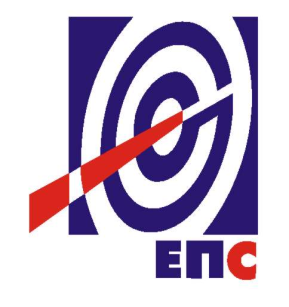 КОНКУРСНА ДОКУМЕНТАЦИЈАза подношење понуда у oтвореном поступку ради закључења оквирног споразума са једним понуђачем на период до две године годинеза јавну набавку услуга бр. ЈН/2000/0467/2017Услуге ангажовања радника на општим, финансијским, правно – административним, информатичким и пословима оперативне припреме(заведено у ЈП ЕПС број  12.01.49972 /10 -    од 21.03.2018. године)Београд,март  2018. годинеНа основу члана 32, 40, 40a и 61. Закона о јавним набавкама („Сл. гласник РС” бр. 124/2012, 14/2015 и 68/2015, у даљем тексту Закон), члана 2.и 8. Правилника о обавезним елементима конкурсне документације у поступцима јавних набавки и начину доказивања испуњености услова („Сл. гласник РС” бр. 86/15), Одлуке о покретању поступка јавне набавке број 12.01.666426/2-17 oд 29.12..2017. године и Решења о образовању комисије за јавну набавку број 12.01.666426/3-17 oд 29.12.2017. године припремљена је:                                       КОНКУРСНА ДОКУМЕНТАЦИЈАза подношење понуда у отвореном поступку ради закључења оквирног споразума са једним понуђачем на период до две годинеза јавну набавку услуга бр. ЈН/2000/0467/2017Садржај конкурсне документације:											    страна	                              Укупан број страна документације: 96ОПШТИ ПОДАЦИ О ЈАВНОЈ НАБАВЦИПОДАЦИ О ПРЕДМЕТУ ЈАВНЕ НАБАВКЕ2.1 Опис предмета јавне набавке, назив и ознака из општег речника  набавкеНазив из општег речника набавке: Услуге обезбеђења особља укључујући за рад на одређено време; Услуге обезбеђења канцеларијског особља; Услуге обезбеђења радника у трговини или индустрији.Ознака из општег речника набавке: 79620000-6; 79621000-3; 79623000-7.Детаљани подаци о предмету набавке наведени су у техничкој спецификацији (поглавље 3. Конкурсне документације)ТЕХНИЧКА СПЕЦИФИКАЦИЈА 3.1. Услуга ангажовања радника на општим, финансијским, правно-административним, информатичким и пословима оперативне припреме а за потребе ЈП ЕПС Београд Огранак ХЕ Ђердап Кладово обухватају следеће:Општи послови:Послови организовања и одржавања спортско-рекреативних манифестација по налогу Наручиоца;Послови из области текућег, инвестиционог и инфраструктурног  одржавања спортско-рекреативних објеката; Послови из области текућег и инфраструктурног одржавања пословних објеката и станова ЈП ЕПС.Финансијски послови:Пружање услуга из финансијских, рачуноводствених (књиговодствени, робни), комерцијалних послова (јавне набавке и магацинско пословање).Правно-административни послови:Послови завођења, експедиције поште, завођења уговора, архивирања и скадиштења документације, помоћни послови у вези припреме документације за упис својине ЈП ЕПС,  курирски послови.Информатички послови:Послови конфигурисања, одржавања и поправке рачунарске и периферне рачунарске опреме, инсталирања и конфигурисања корисничких софтвера и оперативних система, конфигурисања мрежних и осталих ИКТ уређаја, унос и ажурирање података, израда и ажурирање документације за ИТ системе и обука корисника.Послови оперативне припреме:Послови организовања транспорта и превоза, послови возача Б, Ц и Д категорије где ће се рад организовати у три смене радним даном, суботом и недељом;Послови на координацији и контроли рада у транспорту у складу са важећим упутствима и прописима;Послови на старању погонске спремности и техничкој исправности возила, редовном сервисирању и благовременом отклањању недостатака и предузимању мера и радњи везаних за одржавање истих;Послови на планирању и примерену употребу возила, опреме и потрошног материјала и резервних делова, уз уредно вођење, праћење и ажурирање документације;Послови на вођењу  путних налога и евиденцију о коришћењу возила;Послови додељеном дизалицом према радном налогу или по налогу пословође у складу са техничким упутствима и важећим прописима;Контрола техничке исправности, отклањању мањих кварова, старању о редовном сервисирању и благовременом отклањању недостатака на дизалицама;Редовно одржавање и примерену употребу дизалице, опреме, алата, потрошног материјала и резервних делова;Послови на издавању и пријему алата, инструмената, опреме и потрошног материјала у складу са техничким упутствима и важећим прописима,као и одговорност за примерену употребу алата, инструмената, опреме и потрошног материјала, контролише стање;Праћење, вођење и ажурирање документације, и учествује у попису.Оквирни број радних сати је 470.000 сати, на следећим пословима: Послови оперативне припремеИнформатички пословиПравно-административни пословиФинансијски пословиОпшти послови,што је оквирно за цео Огранак ХЕ Ђердап  170 радника, с тим што се обим услуга може изменити у случају да Наручилац буде суочен са мањком извршилаца на пословима који су предмет набавке, због одлива запослених код Наручиоца у односу на планирани и који се не може надокнадити због законских и других ограничења у запошљавању. Наручилац  задржава право да одустане од ангажовања радника за одређене услуге, из области које су наведене у овој спецификацији, уколико у току спровођења Оквирног споразума престане потреба за њима.Укупна вредност Оквирног споразума се не може премашити.Радно време ангажованих радника је 8 сати дневно, 40 сати недељно.У случају потребе Наручилац може током трајања Оквирног споразума променити број ангажованих радника и њихово радно време у складу са својим потребама у току реализације услуга. Реализација Оквирног споразума ће се извршити у току 2 (две) године од закључења Оквирног споразума односно до реализације уговорене вредности Оквирног споразума.Обавеза Извршиоца услуге је да за све запослене обезбеди:- Лична заштитна средства и заштитну обућу у складу са Законом о БЗНР,- Периодични и годишњи лекарски преглед,- Превоз на посао и са посла,- Колективно осигурање.3.2. Место извршења услугеУслуга ће се извршавати у пословним објектима  ЈП ,,Електропривреда Србије,, Београд, огранак ХЕ ,,Ђердап,,, на следећим локацијама:   Београд, Пожаревац, Сурдулица, Пирот, Неготин, Кладово или друго место  где се обавља рад у организационој целини Наручиоца.3.3. Рок извршења услугаУслуга ангажовања радника на општим, финансијским, правно – административним, информатичким и пословима оперативне припреме ће се извршавати у континуитету у периоду трајања Оквирног споразума од две године, почев од дана ступања на снагу истог, или до укупне уговорене вредности Оквирног споразума, према потреби Наручиоца. Наручилац ће закључити један или више уговора у складу са стварним потребама.УСЛОВИ ЗА УЧЕШЋЕ У ПОСТУПКУ ЈАВНЕ НАБАВКЕ ИЗ ЧЛ. 75. И 76. ЗАКОНА О ЈАВНИМ НАБАВКАМА И УПУТСТВО КАКО СЕ ДОКАЗУЈЕ ИСПУЊЕНОСТ ТИХ УСЛОВАПонуда понуђача који не докаже да испуњава наведене обавезне и додатне услове из тачака 1. до 8. овог обрасца, биће одбијена као неприхватљива.1. Сваки подизвођач мора да испуњава услове из члана 75. став 1. тачка 1), 2) и 4) Закона, што доказује достављањем доказа наведених у овом одељку. Доказ из члана 75.став 1.тачка 5) Закона доставља се за део набавке који ће се вршити преко подизвођача.Услове у вези са капацитетима из члана 76. Закона, понуђач испуњава самостално без обзира на ангажовање подизвођача.2. Сваки понуђач из групе понуђача  која подноси заједничку понуду мора да испуњава услове из члана 75. став 1. тачка 1), 2) и 4) Закона, што доказује достављањем доказа наведених у овом одељку. Услове у вези са капацитетима из члана 76. Закона понуђачи из групе испуњавају заједно, на основу достављених доказа у складу са овим одељком конкурсне документације.3. Докази о испуњености услова из члана 77. Закона могу се достављати у неовереним копијама. Наручилац може пре доношења одлуке о додели уговора, захтевати од понуђача, чија је понуда на основу извештаја комисије за јавну набавку оцењена као најповољнија да достави на увид оригинал или оверену копију свих или појединих доказа.Ако понуђач у остављеном, примереном року који не може бити краћи од пет дана, не достави на увид оригинал или оверену копију тражених доказа, наручилац ће његову понуду одбити као неприхватљиву.4. Лице уписано у Регистар понуђача није дужно да приликом подношења понуде доказује испуњеност обавезних услова за учешће у поступку јавне набавке, односно Наручилац не може одбити као неприхватљиву, понуду зато што не садржи доказ одређен Законом или Конкурсном документацијом, ако је понуђач, навео у понуди интернет страницу на којој су тражени подаци јавно доступни. У том случају понуђач може, у Изјави (која мора бити потписана и оверена), да наведе да је уписан у Регистар понуђача. Уз наведену Изјаву, понуђач може да достави и фотокопију Решења о упису понуђача у Регистар понуђача.  На основу члана 79. став 5. Закона понуђач није дужан да доставља следеће доказе који су јавно доступни на интернет страницама надлежних органа, и то:1)извод из регистра надлежног органа:-извод из регистра АПР: www.apr.gov.rs2)докази из члана 75. став 1. тачка 1) ,2) и 4) Закона-регистар понуђача: www.apr.gov.rs5. Уколико је доказ о испуњености услова електронски документ, понуђач доставља копију електронског документа у писаном облику, у складу са законом којим се уређује електронски документ.6. Ако понуђач има седиште у другој држави, наручилац може да провери да ли су документи којима понуђач доказује испуњеност тражених услова издати од стране надлежних органа те државе.7. Ако понуђач није могао да прибави тражена документа у року за подношење понуде, због тога што она до тренутка подношења понуде нису могла бити издата по прописима државе у којој понуђач има седиште и уколико уз понуду приложи одговарајући доказ за то, наручилац ће дозволити понуђачу да накнадно достави тражена документа у примереном року.8. Ако се у држави у којој понуђач има седиште не издају докази из члана 77. став 1. Закона, понуђач може, уместо доказа, приложити своју писану изјаву, дату под кривичном и материјалном одговорношћу оверену пред судским или управним органом, јавним бележником или другим надлежним органом те државе9. Понуђач је дужан да без одлагања, а најкасније у року од пет дана од дана настанка промене у било којем од података које доказује, о тој промени писмено обавести наручиоца и да је документује на прописани начин.5. КРИТЕРИЈУМ ЗА ДОДЕЛУ ОКВИРНОГ СПОРАЗУМАИзбор најповољније понуде ће се извршити применом критеријума „Најнижа понуђена цена“.Критеријум за оцењивање и рангирање понуда Најнижа понуђена цена, заснива се на понуђеној цени као једином критеријуму.Оквирни споразум ће бити закључен са једним понуђачем.Вредност понуде служи само за рангирање понуда а Оквирни споразум се закључује на процењену вредност набавке са прворангираним Понуђачем.5.1. Резервни критеријумУколико две или више понуда имају једнаку понуђену цену која је и најнижа, Наручилац ће уговор доделити понуђачу који буде извучен путем жреба. Извлачење путем жреба наручилац ће извршити јавно, у присуству понуђача који имају исту најнижу понуђену цену. На посебним папирима који су исте величине и боје Наручилац ће исписати називе понуђача, те папире ставити у кутију, одакле ће председник Комисије извући само један папир. Понуђачу чији назив буде на извученом папиру биће додељен Оквирни споразум.Наручилац ће сачинити и доставити записник о спроведеном извлачењу путем жреба.Записник о  извлачењу путем жреба потписују чланови комисије и присутни овлашћени представници понуђача, који преузимају примерак записника. Наручилац ће поштом или електронским путем доставити Записник о  извлачењу путем жреба понуђачима који нису присутни на извлачењу.  УПУТСТВО ПОНУЂАЧИМА КАКО ДА САЧИНЕ ПОНУДУКонкурсна документација садржи Упутство понуђачима како да сачине понуду и потребне податке о захтевима Наручиоца у погледу садржине понуде, као и услове под којима се спроводи поступак избора најповољније понуде у поступку јавне набавке.Понуђач мора да испуњава све услове одређене Законом о јавним набавкама (у даљем тексту: Закон) и конкурсном документацијом. Понуда се припрема и доставља на основу позива, у складу са конкурсном документацијом, у супротном, понуда се одбија као неприхватљива.Језик на којем понуда мора бити састављенаНаручилац је припремио конкурсну документацију на српском језику и водиће поступак јавне набавке на српском језику. Понуда са свим прилозима мора бити сачињена на српском језику.Прилози који чине саставни део понуде, достављају се на српском језику. Уколико је неки прилог (доказ или документ) на страном језику, он мора бити преведен на српски језик и оверен од стране овлашћених преводиоца.Начин састављања и подношења понудеПонуђач је обавезан да сачини понуду тако што Понуђач уписује тражене податке у обрасце који су саставни део конкурсне документације и оверава је печатом и потписом законског заступника, другог заступника уписаног у регистар надлежног органа или лица овлашћеног од стране законског заступника уз доставу овлашћења у понуди заједно са осталим документима који представљају обавезну садржину понуде.Потребно је да сви документи поднети у понуди  буду нумерисани и повезани у целину (јемствеником, траком и сл.), тако да се појединачни листови, односно прилози, не могу накнадно убацивати, одстрањивати или замењивати. Препоручује се да се нумерација поднете документације и образаца у понуди изврши на свакоj страни на којој има текста, исписивањем “1 од н“, „2 од н“ и тако све до „н од н“, с тим да „н“ представља укупан број страна понуде.Препоручује се да доказе који се достављају уз понуду, а због своје важности не смеју бити оштећени, означени бројем (меница, банкарска гаранција), стављају се у посебну фолију, а на фолији се видно означава редни број странице листа из понуде. Фолија се мора залепити при врху како би се докази, који се због своје важности не смеју оштетити, заштитили.Понуђач подноси понуду у затвореној коверти или кутији, тако да се при отварању са сигурношћу може закључити да се први пут отвара, на адресу: Јавно предузеће „Електропривреда Србије“, Београд, ул. Балканска 13, писарница, са назнаком: „Понуда за јавну набавку услуге: Услуге ангажовања радника на општим, финансијским, правно – административним, информатичким и пословима оперативне припреме, JН/2000/0467/2017 - НЕ ОТВАРАТИ“. На полеђини коверте обавезно се уписује тачан назив и адреса понуђача, телефон и e-mail/факс понуђача, као и име и презиме овлашћеног лица за контакт.У случају да понуду подноси група понуђача, на полеђини коверте назначити да се ради о групи понуђача и навести тачне називе и адресу свих чланова групе понуђача.Све обрасце у понуди потписује и оверава Понуђач, изузев Обрасца број 3. и Обрасца 4. који попуњава, потписује и оверава сваки подизвођач у своје име.У случају заједничке понуде групе понуђача све обрасце потписује и оверава члан групе понуђача који је одређен као Носилац посла у споразуму чланова групе понуђача, изузев Обрасца број 3. и Обрасца број 4. које попуњава, потписује и оверава сваки члан групе понуђача у своје име.Уколико је неопходно да понуђач исправи грешке које је направио приликом састављања понуде и попуњавања образаца из конкурсне документације, дужан је да поред такве исправке стави потпис особе или особа које су потписале образац понуде и печат понуђача. Обавезна садржина понудеСадржину понуде, поред Обрасца понуде, чине и сви остали докази о испуњености услова из чл. 75.и 76.Закона о јавним набавкама, предвиђени чл. 77. Закона, који су наведени у конкурсној документацији, као и сви тражени прилози и изјаве (попуњени, потписани и печатом оверени) на начин предвиђен следећим ставом ове тачке:попуњен, потписан и оверен Образац понуде (Образац 1.)попуњен, потписан и оверен Структура цене (Образац 2.)попуњен, потписан и оверен Изјава о независној понуди (Образац 3.)попуњен, потписан и оверен Изјава у складу са чланом 75. став 2. Закона (Образац 4.)попуњен, потписан и оверен Образац трошкова припреме понуде, ако понуђач захтева надокнаду трошкова у складу са чл. 88 Закона (Образац 5.)потписан и оверен „Модел Оквирног споразума“, потписан и оверен „Модел уговора о чувању пословне тајне и поверљивих информација“ (Прилог 2)потписан и оверен Прилог о безбедности и здрављу на раду (Прилог 3)овлашћење за потписника понуде из тачке 6.2 Конкурсне документацијеобрасци, изјаве и докази одређене тачком 6.9 или 6.10 овог упутства у случају да понуђач подноси понуду са подизвођачем или заједничку понуду подноси група понуђачадокази о испуњености услова из чл. 75. и 76. Закона у складу са чланом 77. Закон и Одељком 4. конкурсне документације средствo финансијског обезбеђења за озбиљност понуде споразум о заједничком извршењу услуге уколико је поднета заједничка понуда (Прилог 1)Пожељно  је да сви обрасци и документи који чине обавезну садржину понуде буду сложени према наведеном редоследу.  Наручилац ће одбити као неприхватљиве све понуде које не испуњавају услове из позива за подношење понуда и конкурсне документације.Наручилац ће одбити као неприхватљиву понуду понуђача, за коју се у поступку стручне оцене понуда утврди да докази који су саставни део понуде садрже неистините податке.Подношење и отварање понудаБлаговременим се сматрају понуде које су примљене, у складу са Позивом за подношење понуда објављеним на Порталу јавних набавки, без обзира на начин на који су послате.Ако је понуда поднета по истеку рока за подношење понуда одређеног у позиву, сматраће се неблаговременом, а Наручилац ће по окончању поступка отварања понуда, овакву понуду вратити неотворену Понуђачу, са назнаком да је поднета неблаговремено.Комисија за јавне набавке ће благовремено поднете понуде јавно отворити дана наведеном у Позиву за подношење понуда у просторијама Јавног предузећа „Електропривреда Србије“ Београд, ул. Балканска 13, спрат II.Представници Понуђача који учествују у поступку јавног отварања понуда, морају да пре почетка поступка јавног отварања доставе Комисији за јавне набавке писано овлашћење за учествовање у овом поступку, (пожељно је да буде издато на меморандуму понуђача), заведено и оверено печатом и потписом законског заступника понуђача или другог заступника уписаног у регистар надлежног органа или лица овлашћеног од стране законског заступника уз доставу овлашћења у понуди.Комисија за јавну набавку води записник о отварању понуда у који се уносе подаци у складу са Законом.Записник о отварању понуда потписују чланови комисије и присутни овлашћени представници Понуђача, који преузимају примерак записника.Наручилац ће у року од три (3) дана од дана окончања поступка отварања понуда поштом или електронским путем доставити записник о отварању понуда Понуђачима који нису учествовали у поступку отварања понуда.Начин подношења понудеПонуђач може поднети само једну понуду.Понуду може поднети Понуђач самостално, група понуђача, као и Понуђач са подизвођачем.Понуђач који је самостално поднео понуду не може истовремено да учествује у заједничкој понуди или као подизвођач. У случају да Понуђач поступи супротно наведеном упутству свака понуда Понуђача у којој се појављује биће одбијена. Понуђач може бити члан само једне групе понуђача која подноси заједничку понуду, односно учествовати у само једној заједничкој понуди. Уколико је Понуђач, у оквиру групе понуђача, поднео две или више заједничких понуда, Наручилац ће све такве понуде одбити.Понуђач који је члан групе понуђача не може истовремено да учествује као подизвођач. У случају да Понуђач поступи супротно наведеном упутству свака понуда Понуђача у којој се појављује биће одбијена. Измена, допуна и опозив понудеУ року за подношење понуде понуђач може да измени или допуни већ поднету понуду писаним путем, на адресу Наручиоца, са назнаком „ИЗМЕНА – ДОПУНА - Понуде за јавну набавку: Услуге ангажовања радника на општим, финансијским, правно – административним, информатичким и пословима оперативне припреме, Јавна набавка број JН/2000/0467/2017 – НЕ ОТВАРАТИ“.У случају измене или допуне достављене понуде, Наручилац ће приликом стручне оцене понуде узети у обзир измене и допуне само ако су извршене у целини и према обрасцу на који се, у већ достављеној понуди,измена или допуна односи.У року за подношење понуде Понуђач може да опозове поднету понуду писаним путем, на адресу Наручиоца, са назнаком „ОПОЗИВ - Понуде за јавну набавку Услуге ангажовања радника на општим, финансијским, правно – административним, информатичким и пословима оперативне припреме, Јавна набавка број JН/2000/0467/2017 – НЕ ОТВАРАТИ“.У случају опозива поднете понуде пре истека рока за подношење понуда, Наручилац такву понуду неће отварати, већ ће је неотворену вратити Понуђачу.Уколико Понуђач измени или опозове понуду поднету по истеку рока за подношење понуда, Наручилац ће наплатити средство обезбеђења дато на име озбиљности понуде.ПартијеНабавка није обликована по партијама. Понуда са варијантамаПонуда са варијантама није дозвољена. Подношење понуде са подизвођачимаПонуђач је дужан да у понуди наведе да ли ће извршење набавке делимично поверити подизвођачу. Ако Понуђач у понуди наведе да ће делимично извршење набавке поверити подизвођачу, дужан је да наведе:	назив подизвођача, а уколико уговор између Наручиоца и Понуђача буде закључен, тај подизвођач ће бити наведен у уговору;	проценат укупне вредности набавке који ће поверити подизвођачу, а који не може бити већи од 50% као и део предметне набавке који ће извршити преко подизвођача.Понуђач у потпуности одговара Наручиоцу за извршење уговорене набавке, без обзира на број подизвођача и обавезан је да Наручиоцу, на његов захтев, омогући приступ код подизвођача ради утврђивања испуњености услова.Обавеза Понуђача је да за подизвођача достави доказе о испуњености обавезних услова из Закона о јавним набавкама. Додатне услове Понуђач испуњава самостално, без обзира на агажовање подизвођача. Све обрасце у понуди потписује и оверава Понуђач, изузев Обрасца 4. који попуњава, потписује и оверава сваки подизвођач у своје име.Понуђач не може ангажовати као подизвођача лице које није навео у понуди, у супротном Наручилац ће реализовати средство обезбеђења и раскинути уговор, осим ако би раскидом уговора Наручилац претрпео знатну штету. Понуђач може ангажовати као подизвођача лице које није навео у понуди, ако је на страни подизвођача након подношења понуде настала трајнија неспособност плаћања, ако то лице испуњава све услове одређене за подизвођача и уколико добије претходну сагласност Наручиоца. Све ово не утиче на правило да Понуђач (добављач) у потпуности одговара Наручиоцу за извршење обавеза из поступка јавне набавке, односно за извршење уговорних обавеза, без обзира на број подизвођача.Наручилац у овом поступку не предвиђа примену одредби става 9. и 10. члана 80. ЗаконаПодношење заједничке понудеУ случају да више Понуђача поднесе заједничку понуду, они као саставни део понуде морају доставити Споразум о заједничком извршењу набавке, којим се међусобно и према Наручиоцу обавезују на заједничко извршење набавке, који обавезно садржи податке прописане члан 81. став 4. и 5.Закона и то: податке о члану групе који ће бити Носилац посла, односно који ће поднети понуду и који ће заступати групу понуђача пред Наручиоцем;опис послова сваког од Понуђача из групе понуђача у извршењу уговоранеограниченој солидарног одговорности Понуђача из групе понуђача према Наручиоцу, у склaду са Законом.Сваки Понуђач из групе понуђача  која подноси заједничку понуду мора да испуњава обавезне услове из Закона. Додатне услове у, у складу са чланом 76. Закона, понуђачи из групе испуњавају заједно, на основу достављених доказа дефинисаних конкурсном документацијом.У случају заједничке понуде групе понуђача све обрасце потписује и оверава члан групе понуђача који је одређен као Носилац посла у споразуму чланова групе понуђача, изузев Обрасца број 3. и Обрасца број 4. које попуњава, потписује и оверава сваки члан групе понуђача у своје име.Понуђена ценаЦена се исказује у динарима, без пореза на додату вредност.У случају да у достављеној понуди није назначено да ли је понуђена цена са или без пореза на додату вредност, сматраће се сагласно Закону, да је иста без пореза на додату вредност. Јединичне цене и укупно понуђена цена морају бити изражене са две децимале у складу са правилом заокруживања бројева. У случају рачунске грешке меродавна ће бити јединична цена.Понуда која је изражена у две валуте, сматраће се неприхватљивом.Понуђач ће у понуђену цену урачунати: рад ангажованих радника за редовно радно време: 8 сати дневно, 40 сати недељно, са припадајућим порезима и доприносима, накнаде трошкова за долазак на рад и одлазак са рада, лична заштитна средства, колективно осигурање запослених, периодични и годишњи лекарски преглед и остале режијске трошкове (накнаде за повеђане трошкове током рада на терену – дневнице за рад на терену и др.), у складу са Законом о раду. Понуђач ће у понуђену цену урачунати трошкове ангажовања возача по захтеву Наручиоца (путарина, трошкови смештаја, трошкови дневница за службено путовање у земљи и иностранству).У понуђену цену су урачунате накнаде за рад у сменама, рад ноћу и рад на дан државног и верског празника ангажованих извршилаца који је по закону нерадни дан.Понуђач је дужан да редовно плаћа порезе и доприносе из зараде у складу са важећим прописима.Понуђач је дужан да редовно плаћа накнаде зараде у складу са Законом о раду.Понуђена јединична цена је фиксна за цео период важења Оквирног споразума.Ако је у понуди исказана неуобичајено ниска цена, Наручилац ће поступити у складу са чланом 92. Закона.       6.12 Корекција цене За услугу која је предмет набавке није могуће прецизно утврдити обим набавке, Наручилац је унапред одредио вредност Оквирног споразума која одговара процењеној вредности јавне набавке, док укупна цена дата на бази оквирних количина исказана у Обрасцу понуде на двогодишњем нивоу представља основ за примену критеријума „најнижа понуђена цена“.Уговор ће се реализовати сукцесивно, у складу са стварним потребама Наручиоца, према јединичним ценама радног часа у Обрасцу структуре цене. Рок извршења услугеПредметна услуга се извршава у континуитету у периоду трајања Оквирног споразума, према потребама Наручиоца. Период трајања Оквирног споразума је 2(словима: две) године или до утрошка укупно уговорене вредности.6.14 Начин и услови плаћањаНаручилац ће извршити плаћање извршене услуге на следећи начин:Месечно, 100% укупне вредности услуге са припадајућим порезом на додату вредност биће плаћено након извршења Услуге, у року од 45 (словима: четрдесетпет) дана од дана пријема исправног рачуна и месечног Записника о извршеним услугама без примедби, у коме ће се исказати обрачун обима извршених услуга (квантитет), односно стварне количине пружених услуга према броју радних сати свих извршилаца услуга, потписан од овлашћеног лица Наручиоца и овлашћеног лица Извршиоца услуге;Уз рачун, који доставља на адресу Наручиоца и у коме обавезно наводи број Оквирног споразума и број Уговора по коме је извршена услуга, Понуђач је обавезан да достави и Записник о извршеним услугама потписан од овлашћеног лица Наручиоца и овлашћеног лица Извршиоца услуге, без примедби, на којем је наведен датум извршења услуге, са читко написаним именом и презименом и потписом овлашћеног лица Наручиоца које је примило предметне услуге. Адреса за доставу рачуна је: ЈП „ЕПС“ Београд, огранак ХЕ Ђердап, ул. Трг краља Петра број 1, 19 320 Кладово.Обрачун извршених услуга за сваку организациону целину према месту извршења услуга, вршиће се према јединичним ценама из Понуде и Обрасца структуре цене и количинама дефинисаним у Записнику о извршеним услугама.Обавезе по Оквирном споразуму који се закључи на основу ове јавне набавке, ако се реализују у наредним годинама, Наручилац ће извршити у складу са усвојеним Годишњим планом пословања за наредне године.Обрачун извршених услуга према свим појединачно закљученим уговорима не сме бити већи од вредности на коју се закључује Оквирни споразум.У испостављеним рачунима, изабрани понуђач је дужан да се придржава тачно дефинисаних назива из конкурсне документације (техничка спецификација, тачка 3.1. и прихваћене понуде (Обрасца структуре цене). Рачуни који не одговарају наведеним тачним називима, ће се сматрати неисправним. Уколико,због коришћења различитих шифарника и софтверских решења није могуће у самом рачуну навести горе наведени тачан назив, Пружалац услуге  је обавезан да уз рачун достави прилог са упоредним називима из рачуна са захтеваним називима из конкурсне документације и прихваћене понуде.Плаћање ће се вршити у динарима.Плаћање уговорене цене Корисник услуге ће извршити у динарима, на рачун Пружаоца услуге бр.____________________ који се води код _________ банке.Рок важења понудеПонуда мора да важи најмање 90 (словима:деведесет) дана од дана отварања понуда. У случају да понуђач наведе краћи рок важења понуде, понуда ће бити одбијена, као неприхватљива. Средства финансијског обезбеђењаКорисник услуге захтева средстава финансијског обезбеђења (у даљем тексту СФО) којим понуђачи обезбеђују испуњење својих обавеза у поступку јавне набавке.Члан групе понуђача може бити налогодавац СФО.СФО морају да буду у валути у којој је и понуда.Ако се за време трајања Уговора промене рокови за извршење уговорне обавезе, важност  СФО мора се продужити.У понуди:Понуђач  је дужан да достави:Банкарску гаранцију за озбиљност понудеПонуђач доставља оригинал банкарску гаранцију за озбиљност понуде у висини од 5% вредности понуде без ПДВ.Банкарскa гаранцијa понуђача мора бити неопозива, безусловна (без права на приговор) и наплатива на први писани позив, са трајањем најмање од 30 (словима: тридесет) календарских дана дуже од рока важења понуде.Наручилац ће уновчити гаранцију за озбиљност понуде дату уз понуду уколико: понуђач након истека рока за подношење понуда повуче, опозове или измени своју понуду илипонуђач коме је додељен Оквирни споразум благовремено не потпише Оквирни споразум о јавној набавци или понуђач коме је додељен Оквирни споразум не поднесе исправно средство обезбеђења за добро извршење посла у складу са захтевима из конкурсне документације.Поднета банкарска гаранција не може да садржи додатне услове за исплату, краће рокове, мањи износ или промењену месну надлежност за решавање спороваБанкарска гаранција се не може уступити и није преносива без сагласности Корисника, Налогодавца и Емисионе банке.Банкарска гаранција истиче на наведени датум,без обзира да ли нам је овај документ враћен или не.У случају да је пословно седиште банке гаранта у Републици Србији у случају спора по овој Гаранцији, утврђује се надлежност суда у Београду и примена материјалног права Републике Србије. У случају да је пословно седиште банке гаранта изван Републике Србије у случају спора по овој Гаранцији, утврђује се надлежност Сталне арбитраже при ПКС уз примену Правилника ПКС и процесног и материјалног права Републике Србије, са местом рада арбитраже у Београду.На банкарску гаранцију примењују се одредбе Једнобразних правила за гаранције УРДГ 758,Међународне Трговинске коморе у Паризу.Банкарска гаранција ће бити враћена понуђачу са којим није закључен Оквирни споразум по закључењу Оквирног споразума са понуђачем чија је понуда изабрана као најповољнија, а понуђачу са којим је закључен Оквирни споразум након предаје Наручиоцу инструмената обезбеђења за добро извршење посла која су захтевана Оквирним споразумом.Уз потписан Оквирни споразум: Понуђач (Пружалац услуге) је дужан да достави:Меницу за добро извршење посла Изабрани понуђач је дужан да у тренутку закључења Оквирног споразума а најкасније у року од 10 (словима:десет) дана од дана обостраног потписивања Оквирног споразума (као одложни услов из члана 74. став 2. Закона о облигационим односима („Сл. лист СФРЈ“ бр. 29/78, 39/85, 45/89 – одлука УСЈ и 57/89, „Сл.лист СРЈ“ бр. 31/93 и „Сл. лист СЦГ“ бр. 1/2003 – Уставна повеља), (даље: ЗОО), као СФО за добро извршење посла преда Наручиоцу:бланко сопствену меницу за добро извршење посла која је неопозива, без права протеста и наплатива на први позив, потписана и оверена службеним печатом од стране овлашћеног  лица, у складу са Закон о меници ("Сл. лист ФНРЈ" бр. 104/46, "Сл. лист СФРЈ" бр. 16/65, 54/70 и 57/89 и "Сл. лист СРЈ" бр. 46/96, „Сл. лист СЦГ“ бр. 01/2003 Уст. повеља „Сл.гласник РС“ 80/2015) и Закон о платним услугама („Сл. гласник РС“ 139/2014).Менично писмо – овлашћење којим понуђач овлашћује Наручиоца да може наплатити меницу на износ од 10% од вредности уговора (без ПДВ-а) са роком важења минимално 30 дана дужим од рока важења Оквирног споразума, с тим да евентуални продужетак рока важења Оквирног споразума има за последицу и продужење рока важења менице и меничног овлашћења, фотокопију важећег Картона депонованих потписа овлашћених лица за располагање новчаним средствима Понуђача код  пословне банке, оверену од стране банке на дан издавања менице и меничног овлашћења (потребно је да се поклапају датум са меничног овлашћења и датум овере банке на фотокопији депо картона),фотокопију ОП обрасца.Доказ о регистрацији менице у Регистру меница Народне банке Србије (фотокопија  Захтева за регистрацију менице од стране пословне банке која је извршила регистрацију менице или извод са интернет странице Регистра меница и овлашћења НБС) у складу са Одлуком о ближим условима, садржини и начину вођења регистра меница и овлашћења („Сл. гласник РС“ бр. 56/2011 и 80/2015,76/2016)Уговорне стране су сагласне, да Наручилац може, без било какве претходне сагласности Пружаоца услуге, поднети на наплату средство финансијског обезбеђења - меницу, у случају да Пружалац услуге oдбије да закључи појединачне Уговоре по Оквирном споразуму или у уговореном року не достави средство финансијског обезбеђења – банкарску гаранцију за добро извршење посла по сваком појединачном Уговору.Уз потписане појединачне Уговоре по Оквирном споразуму: Понуђач (Пружалац услуге) је дужан да достави:Банкарску гаранцију за добро извршење послаИзабрани понуђач је дужан да у тренутку закључења Уговора а најкасније три дана пре увођења у посао, као одложни услов из члана 74. став 2. Закона о облигационим односима („Сл. лист СФРЈ“ бр. 29/78, 39/85, 45/89 – одлука УСЈ и 57/89, „Сл.лист СРЈ“ бр. 31/93 и „Сл. лист СЦГ“ бр. 1/2003 – Уставна повеља), (даље: ЗОО), да Наручиоцу у тренутку закључења сваког појединачног Уговора по закљученом Оквирном споразуму, достави неопозиву,  безусловну (без права на приговор) и на први писани позив наплативу банкарску гаранцију за добро извршење посла у износу од 5%  вредности Уговора без ПДВ. Банкарска гаранција мора трајати најмање 30 (словима:тридесет) календарских дана дуже од рока одређеног за извршење услуге по Уговору.Ако се за време трајања Уговора промене рокови за извршење уговорне обавезе, важност банкарске гаранције за добро извршење посла мора да се продужи. Поднета банкарска гаранција не може да садржи додатне услове за исплату, краће рокове, мањи износ или промењену месну надлежност за решавање спорова.Наручилац ће уновчити дату банкарску гаранцију за добро извршење посла у случају да изабрани понуђач не буде извршавао своје уговорне обавезе у роковима и на начин предвиђен оквирним споразумом и закљученим Уговором. Достављена банкарска гаранција  не може да садржи додатне услове за исплату, краћи рок и мањи износ или промењену месну надлежност за решавање спорова.У случају да је пословно седиште банке гаранта у Републици Србији у случају спора по овој Гаранцији, утврђује се надлежност суда у Београду и примена материјалног права Републике Србије. У случају да је пословно седиште банке гаранта изван Републике Србије у случају спора по овој Гаранцији, утврђује се надлежност Сталне арбитраже при ПКС уз примену Правилника ПКС и процесног и материјалног права Републике Србије. Банкарска гаранција не може да садржи додатне услове за исплату, краће рокове, мањи износ или промењену месну надлежност за решавање спорова.Банкарска гаранција се не може уступити и није преносива без сагласности Корисника, Налогодавца и Емисионе банке.Банкарска гаранција истиче на наведени датум,без обзира да ли нам је овај документ враћен или не.На банкарску гаранцију примењују се одредбе Једнобразних правила за гаранције УРДГ 758,Међународне Трговинске коморе у Паризу.Гаранција истиче на наведени датум, без обзира да ли нам је овај документ враћен или не.За горе наведену банкарску гаранцију, понуђач је дужан да уз понуду достави оригинално обавезујуће писмо о намери банке да изда банкарску гаранцију за добро извршење посла по уговорима који ће бити закључени на основу Оквирног споразума, а на укупну вредност Оквирног споразума. Уколико понуђач уз понуду не достави оригинално обавезујуће писмо о намери банке да изда банкарску гаранцију, понуда понуђача ће се одбити као неприхватљива.Садржај Изјаве о намерама банке да ће банка Понуђачу издати банкарску гаранцију за добро извршење посла: Изјава о намерама банке о издавању банкарске гаранције мора бити издата на меморандуму пословне банке, оверена и потписана од стране овлашћеног лица банке. Изјава о намерама банке је обавезујућег карактера и мора да  садржи:- датум издавања- назив, место и адресу банке (гарант), понуђача (клијент - налогодавац) и корисника банкарске гаранције- текст изјаве којим банка потврђује да ће на захтев клијента (понуђача) издати неопозиву, безусловну и на први позив наплативу банкарску гаранцију за добро извршење посла без права приговора на износ од: 5% вредности оквирног споразума без ПДВ и  роком важности 30  дана дужим од уговореног рока важења оквирног споразума. - да ће гаранција у наведеној укупној вредности бити издата сукцесивно, за сваки појединачно потписан Уговор, за рачун клијента (понуђача) уколико његова понуда буде изабрана као најповољнија.Изабрани Понуђач не може поднети гаранције друге пословне банке, већ само оне која је издала обавезујућу Изјаву.Достављање средстава финансијског обезбеђењаСредство финансијског обезбеђења за  озбиљност понуде доставља се као саставни део понуде и гласи на Јавно предузеће „Електропривреда Србије“ Београд, Улица царице Милице 2, 11000 Београд,.Средства финансијског обезбеђења за добро извршење (за оквирни споразум и појединачне уговоре) посла гласе на Јавно предузеће „Електропривреда Србије“ Београд, Улица царице Милице 2., 11000 Београд, и достављају се уз потписан Оквирни споразум и Уговор, лично или поштом на адресу „Јавно предузеће „Електопривреда Србије“, Београд, Балканска 13, са назнаком: Средство финансијског обезбеђења за ЈН бр. ЈН/2000/0467/2017.Понуђач (Извршилац услуге) је одговоран за прописан и безбедан начин достављања средстава финансијског обезбеђења Наручиоцу.Начин означавања поверљивих података у понудиПодаци које понуђач оправдано означи као поверљиве биће коришћени само у току поступка јавне набавке у складу са позивом и неће бити доступни ником изван круга лица која су укључена у поступак јавне набавке. Ови подаци неће бити објављени приликом отварања понуда и у наставку поступка. Наручилац може да одбије да пружи информацију која би значила повреду поверљивости података добијених у понуди. Као поверљива, понуђач може означити документа која садрже личне податке, а које не садржи ни један јавни регистар, или која на други начин нису доступна, као и пословне податке који су прописима одређени као поверљиви. Наручилац ће као поверљива третирати она документа која у десном горњем углу великим словима имају исписано „ПОВЕРЉИВО“.Наручилац не одговара за поверљивост података који нису означени на горе наведени начин.Ако се као поверљиви означе подаци који не одговарају горе наведеним условима, Наручилац ће позвати понуђача да уклони ознаку поверљивости. Понуђач ће то учинити тако што ће његов представник изнад ознаке поверљивости написати „ОПОЗИВ“, уписати датум, време и потписати се.Ако понуђач у року који одреди Наручилац не опозове поверљивост докумената, Наручилац ће третирати ову понуду као понуду без поверљивих података.Наручилац је дужан да доследно поштује законите интересе понуђача, штитећи њихове техничке и пословне тајне у смислу закона којим се уређује заштита пословне тајне.Неће се сматрати поверљивим докази о испуњености обавезних услова,цена и други подаци из понуде који су од значаја за примену (елемената) критеријума и рангирање понуде. Поштовање обавеза које произлазе из прописа о заштити на раду и других прописаПонуђач је дужан да при састављању понуде изричито наведе да је поштовао обавезе које произлазе из важећих прописа о заштити на раду, запошљавању и условима рада, заштити животне средине, као и да нема забрану обављања делатности која је на снази у време подношења понуде (Образац 4 из конкурсне документације).Накнада за коришћење патенатаНакнаду за коришћење патената, као и одговорност за повреду заштићених права интелектуалне својине трећих лица сноси Понуђач.Начело заштите животне средине и обезбеђивања енергетске ефикасностиНаручилац је дужан да изводи радови тако да која не загађују, односно који минимално утичу на животну средину, односно који обезбеђују адекватно смањење потрошње енергије – енергетску ефикасност.Додатне информације и објашњењаЗаинтерсовано лице може, у писаном облику, тражити од Наручиоца додатне информације или појашњења у вези са припремањем понуде, при чему може да укаже Наручиоцу и на евентуално уочене недостатке и неправилности у конкурсној документацији, најкасније пет дана пре истека рока за подношење понуде, на адресу Наручиоца, са назнаком: „ОБЈАШЊЕЊА – позив за јавну набавку број ЈН/2000/0467/2017 или електронским путем на е-mail адресу:mira.paljic@eps.rs.Наручилац ће у року од три дана по пријему захтева објавити Одговор на захтев на Порталу јавних набавки и својој интернет страници.Тражење додатних информација и појашњења телефоном није дозвољено.Ако је документ из поступка јавне набавке достављен од стране Наручиоца или Понуђача путем електронске поште или факсом, страна која је извршила достављање дужна је да од друге стране захтева да на исти начин потврди пријем тог документа, што је друга страна дужна и да учини када је то неопходно као доказ да је извршено достављање.Ако наручилац у року предвиђеном за подношење понуда измени или допуни конкурсну документацију, дужан је да без одлагања измене или допуне објави на Порталу јавних набавки и на својој интернет страници.Ако наручилац измени или допуни конкурсну документацију осам или мање дана пре истека рока за подношење понуда, Наручилац је дужан да продужи рок за подношење понуда и објави обавештење о продужењу рока за подношење понуда.По истеку рока предвиђеног за подношење понуда Наручилац не може да мења нити да допуњује конкурсну документацију.Комуникација у поступку јавне набавке се врши на начин одређен чланом 20. Закона.У зависности од изабраног вида комуникације, Наручилац ће поступати у складу са 13. начелним ставом који је Републичка комисија за заштиту права у поступцима јавних набавки заузела на 3. Општој седници, 14.04.2014. године (објављеним на интернет страници www.кjn.gov.rs).Трошкови понудеТрошкове припреме и подношења понуде сноси искључиво понуђач и не може тражити од наручиоца накнаду трошкова.Понуђач може да у оквиру понуде достави укупан износ и структуру трошкова припремања понуде тако што попуњава, потписује и оверава печатом Образац трошкова припреме понуде.Додатна објашњења, контрола и допуштене исправкеНаручилац може да захтева од Понуђача додатна објашњења која ће му помоћи при прегледу, вредновању и упоређивању понуда, а може да врши и контролу (увид) код понуђача, односно његовог подизвођача.Уколико је потребно вршити додатна објашњења, Наручилац ће Понуђачу оставити примерени рок да поступи по позиву Наручиоца, односно да омогући Наручиоцу контролу (увид) код Понуђача, као и код његовог подизвођача.Наручилац може, уз сагласност Понуђача, да изврши исправке рачунских грешака уочених приликом разматрања понуде по окончаном поступку отварања понуда.У случају разлике између јединичне цене и укупне цене, меродавна је јединична цена. Ако се Понуђач не сагласи са исправком рачунских грешака, Наручилац ће његову понуду одбити као неприхватљиву.Разлози за одбијање понуде Понуда ће бити одбијена ако:је неблаговремена, неприхватљива или неодговарајућа;ако се понуђач не сагласи са исправком рачунских грешака;ако има битне недостатке сходно члану 106. ЗЈННаручилац ће донети одлуку о обустави поступка јавне набавке у складу са чланом 109. Закона.Рок за доношење Одлуке о закључењу Оквирног споразума/обустави поступкаНаручилац ће одлуку о закључењу Оквирног споразума/обустави поступка донети у року од максимално 25 (двадесетпет) дана од дана јавног отварања понуда.Одлуку о закључењу Оквирног споразума/обустави поступка  Наручилац ће објавити на Порталу јавних набавки и на својој интернет страници у року од 3 (три) дана од дана доношења.Негативне референцеНаручилац може одбити понуду уколико поседује доказ да је Понуђач у претходне три године пре објављивања позива за подношење понуда, у поступку јавне набавке:поступао супротно забрани из чл. 23. и 25. Закона;учинио повреду конкуренције;доставио неистините податке у понуди или без оправданих разлога одбио да закључи оквирни споразум/уговор о јавној набавци, након што му је оквирни споразум/ уговор додељен;одбио да достави доказе и средства обезбеђења на шта се у понуди обавезао.Наручилац може одбити понуду уколико поседује доказ који потврђује да Понуђач није испуњавао своје обавезе по раније закљученим уговорима о јавним набавкама који су се односили на исти предмет набавке, за период од претходне три годинепре објављивања позива за подношење понуда. Доказ наведеног може бити:правоснажна судска одлука или коначна одлука другог надлежног органа;исправа о реализованом средству обезбеђења испуњења обавеза у поступку јавне набавке или испуњења уговорних обавеза;исправа о наплаћеној уговорној казни;рекламације потрошача, односно корисника, ако нису отклоњене у уговореном року;изјава о раскиду уговора због неиспуњења битних елемената уговора дата на начин и под условима предвиђеним законом којим се уређују облигациони односи;доказ о ангажовању на извршењу уговора о јавној набавци лица која нису означена у понуди као подизвођачи, односно чланови групе понуђача;други одговарајући доказ примерен предмету јавне набавке који се односи на испуњење обавеза у ранијим поступцима јавне набавке или по раније закљученим уговорима о јавним набавкама.Наручилац може одбити понуду ако поседује доказ из става 3. тачка 1) члана 82. Закона, који се односи на поступак који је спровео или уговор који је закључио и други наручилац ако је предмет јавне набавке истоврсан. Наручилац ће поступити на наведене начине и у случају заједничке понуде групе понуђача уколико утврди да постоје напред наведени докази за једног или више чланова групе понуђача. Увид у документацијуПонуђач има право да изврши увид у документацију о спроведеном поступку јавне набавке после доношења одлуке о закључењу оквирног споразума, односно одлуке о обустави поступка о чему може поднети писмени захтев Наручиоцу.Наручилац је дужан да лицу из става 1. омогући увид у документацију и копирање документације из поступка о трошку подносиоца захтева, у року од два дана од дана пријема писаног захтева, уз обавезу да заштити податке у складу са чл.14. Закона.Заштита права понуђачаОбавештење о роковима и начину подношења захтева за заштиту права, са детаљним упутством о садржини потпуног захтева за заштиту права у складу са чланом 151. став 1. тач. 1)–7) Закона, као и износом таксе из члана 156. став 1. тач. 1)–3) Закона и детаљним упутством о потврди из члана 151. став 1. тачка 6) Закона којом се потврђује да је уплата таксе извршена, а која се прилаже уз захтев за заштиту права приликом подношења захтева наручиоцу, како би се захтев сматрао потпуним:Рокови и начин подношења захтева за заштиту права:Обавештење о роковима и начину подношења захтева за заштиту права, са детаљним упутством о садржини потпуног захтева за заштиту права у складу са чланом 151. став 1. тач. 1)–7) Закона, као и износом таксе из члана 156. став 1. тач. 1)–3) Закона и детаљним упутством о потврди из члана 151. став 1. тачка 6) Закона којом се потврђује да је уплата таксе извршена, а која се прилаже уз захтев за заштиту права приликом подношења захтева наручиоцу, како би се захтев сматрао потпуним:Рокови и начин подношења захтева за заштиту права:Захтев за заштиту права подноси се лично или путем поште на адресу: ЈП „Електропривреда Србије“ Београд, Балканска 13, Сектор за набавке и комерцијалне послове, са назнаком Захтев за заштиту права за јавну набавку услуге - Услуге ангажовања радника на општим, финансијским, правно – административним, информатичким и пословима оперативне припреме, јавна набавка број ЈН/2000/0467/2017- НЕ ОТВАРАТИ, а копија се истовремено доставља Републичкој комисији.Захтев за заштиту права се може доставити и путем електронске поште на e-mail:  mira.paljic@eps.rs Захтев за заштиту права може се поднети у току целог поступка јавне набавке, против сваке радње наручиоца, осим ако овим законом није другачије одређено.Захтев за заштиту права којим се оспорава врста поступка, садржина позива за подношење понуда или конкурсне документације сматраће се благовременим ако је примљен од стране наручиоца најкасније 7 (словима: седам) дана пре истека рока за подношење понуда, без обзира на начин достављања и уколико је подносилац захтева у складу са чланом 63. став 2. овог закона указао наручиоцу на евентуалне недостатке и неправилности, а наручилац исте није отклонио. Захтев за заштиту права којим се оспоравају радње које наручилац предузме пре истека рока за подношење понуда, а након истека рока из става 3. ове тачке, сматраће се благовременим уколико је поднет најкасније до истека рока за подношење понуда. После доношења одлуке о додели уговора и одлуке о обустави поступка, рок за подношење захтева за заштиту права је 10 (словима: десет) дана од дана објављивања одлуке на Порталу јавних набавки. Захтев за заштиту права не задржава даље активности наручиоца у поступку јавне набавке у складу са одредбама члана 150. Закона. Наручилац објављује обавештење о поднетом захтеву за заштиту права на Порталу јавних набавки и на својој интернет страници најкасније у року од два дана од дана пријема захтева за заштиту права. Наручилац може да одлучи да заустави даље активности у случају подношења захтева за заштиту права, при чему је тад дужан да у обавештењу о поднетом захтеву за заштиту права наведе да зауставља даље активности у поступку јавне набавке. Детаљно упутство о садржини потпуног захтева за заштиту права у складу са чланом 151. став 1. тач. 1) – 7) Закона:Захтев за заштиту права садржи:1) назив и адресу подносиоца захтева и лице за контакт2) назив и адресу наручиоца3) податке о јавној набавци која је предмет захтева, односно о одлуци наручиоца4) повреде прописа којима се уређује поступак јавне набавке5) чињенице и доказе којима се повреде доказују6) потврду о уплати таксе из члана 156. Закона7) потпис подносиоца.Ако поднети захтев за заштиту права не садржи све обавезне елементе наручилац ће такав захтев одбацити закључком. Закључак наручилац доставља подносиоцу захтева и Републичкој комисији у року од три дана од дана доношења. Против закључка наручиоца подносилац захтева може у року од три дана од дана пријема закључка поднети жалбу Републичкој комисији, док копију жалбе истовремено доставља наручиоцу. Износ таксе из члана 156. став 1. тач. 1)- 3) Закона:Подносилац захтева за заштиту права дужан је да на рачун буџета Републике Србије (број рачуна: 840-30678845-06, шифра плаћања 153 или 253, позив на број 200004672017, сврха: ЗЗП, ЈП ЕПС, јн. бр. ЈН/2000/0467/2017 прималац уплате: буџет Републике Србије) уплати таксу од: 1) 250.000,00 динара ако се захтев за заштиту права подноси пре отварања понуда. 2) 0,1% процењене вредности, односно понуђене цене понуђача коме је додељен Оквирни споразум, ако се захтев за заштиту права подноси након отварања понуда и ако је та вредност већа од 120.000.000 динара. Свака странка у поступку сноси трошкове које проузрокује својим радњама.Ако је захтев за заштиту права основан, наручилац мора подносиоцу захтева за заштиту права на писани захтев надокнадити трошкове настале по основу заштите права.Ако захтев за заштиту права није основан, подносилац захтева за заштиту права мора наручиоцу на писани захтев надокнадити трошкове настале по основу заштите права.Ако је захтев за заштиту права делимично усвојен, Републичка комисија одлучује да ли ће свака странка сносити своје трошкове или ће трошкови бити подељени сразмерно усвојеном захтеву за заштиту права.Странке у захтеву морају прецизно да наведу трошкове за које траже накнаду.Накнаду трошкова могуће је тражити до доношења одлуке наручиоца, односно Републичке комисије о поднетом захтеву за заштиту права.О трошковима одлучује Републичка комисија. Одлука Републичке комисије је извршни наслов.Детаљно упутство о потврди из члана 151. став 1. тачка 6) ЗаконаПотврда којом се потврђује да је уплата таксе извршена, а која се прилаже уз захтев за заштиту права приликом подношења захтева наручиоцу, како би се захтев сматрао потпуним.Чланом 151. Закона је прописано да захтев за заштиту права мора да садржи, између осталог, и потврду о уплати таксе из члана 156. Закона.Подносилац захтева за заштиту права је дужан да на одређени рачун буџета Републике Србије уплати таксу у износу прописаном чланом 156. Закона.Као доказ о уплати таксе, у смислу члана 151. став 1. тачка 6) Закона, прихватиће се:1. Потврда о извршеној уплати таксе из члана 156. Закона која садржи следеће елементе:(1) да буде издата од стране банке и да садржи печат банке;(2) да представља доказ о извршеној уплати таксе, што значи да потврда мора да садржи податак да је налог за уплату таксе, односно налог за пренос средстава реализован, као и датум извршења налога. * Републичка комисија може да изврши увид у одговарајући извод евиденционог рачуна достављеног од стране Министарства финансија – Управе за трезор и на тај начин додатно провери чињеницу да ли је налог за пренос реализован.(3) износ таксе из члана 156. Закона чија се уплата врши;(4) број рачуна: 840-30678845-06;(5) шифру плаћања: 153 или 253;(6) позив на број: подаци о броју или ознаци јавне набавке поводом које се подноси захтев за заштиту права;(7) сврха: ЗЗП; назив наручиоца; број или ознака јавне набавке поводом које се подноси захтев за заштиту права;(8) корисник: буџет Републике Србије;(9) назив уплатиоца, односно назив подносиоца захтева за заштиту права за којег је извршена уплата таксе;(10) потпис овлашћеног лица банке.2. Налог за уплату, први примерак, оверен потписом овлашћеног лица и печатом банке или поште, који садржи и све друге елементе из потврде о извршеној уплати таксе наведене под тачком 1.3. Потврда издата од стране Републике Србије, Министарства финансија, Управе за трезор, потписана и оверена печатом, која садржи све елементе из потврде оизвршеној уплати таксе из тачке 1, осим оних наведених под (1) и (10), за подносиоце захтева за заштиту права који имају отворен рачун у оквиру припадајућег консолидованог рачуна трезора, а који се води у Управи за трезор (корисници буџетских средстава, корисници средстава организација за обавезно социјално осигурање и други корисници јавних средстава);4. Потврда издата од стране Народне банке Србије, која садржи све елементе из потврде о извршеној уплати таксе из тачке 1, за подносиоце захтева за заштиту права (банке и други субјекти) који имају отворен рачун код Народне банке Србије у складу са законом и другим прописом.Примерак правилно попуњеног налога за пренос и примерак правилно попуњеног налога за уплату могу се видети на сајту Републичке комисије за заштиту права у поступцима јавних набавки http://www.kjn.gov.rs/ci/uputstvo-o-uplati-republicke-administrativne-takse.htmlи http://www.kjn.gov.rs/download/Taksa-popunjeni-nalozi-ci.pdfУПЛАТА ИЗ ИНОСТРАНСТВАУплата таксе за подношење захтева за заштиту права из иностранства може се извршити на девизни рачун Министарства финансија – Управе за трезорНАЗИВ И АДРЕСА БАНКЕ:Народна банка Србије (НБС)11000 Београд, ул. Немањина бр. 17СрбијаSWIFT CODE: NBSRRSBGXXXНАЗИВ И АДРЕСА ИНСТИТУЦИЈЕ:Министарство финансијаУправа за трезорул. Поп Лукина бр. 7-911000 БеоградIBAN: RS 35908500103019323073НАПОМЕНА: Приликом уплата средстава потребно је навести следеће информације о плаћању - „детаљи плаћања“ (FIELD 70: DETAILS OF PAYMENT):– број у поступку јавне набавке на које се захтев за заштиту права односи иназив наручиоца у поступку јавне набавке.У прилогу су инструкције за уплате у валутама: EUR и USD.PAYMENT INSTRUCTIONS SWIFT MESSAGE MT103 – EURFIELD 32A: 	VALUE DATE – EUR- AMOUNTFIELD 50K:  	ORDERING CUSTOMERFIELD 50K:  	ORDERING CUSTOMERFIELD 56A:(INTERMEDIARY)	DEUTDEFFXXXDEUTSCHE BANK AG, F/MTAUNUSANLAGE 12GERMANYFIELD 57A:(ACC. WITH BANK)	/DE20500700100935930800NBSRRSBGXXXNARODNA BANKA SRBIJE (NATIONALBANK OF SERBIA – NBS BEOGRAD,NEMANJINA 17SERBIAFIELD 59:(BENEFICIARY)	/RS35908500103019323073MINISTARSTVO FINANSIJAUPRAVA ZA TREZORPOP LUKINA7-9BEOGRADFIELD 70:  	DETAILS OF PAYMENT	SWIFT MESSAGE MT103 – USD	FIELD 32A: 	VALUE DATE – USD- AMOUNTFIELD 50K:  	ORDERING CUSTOMERFIELD 56A:(INTERMEDIARY)	BKTRUS33XXXDEUTSCHE BANK TRUST COMPANIYAMERICAS, NEW YORK60 WALL STREETUNITED STATESFIELD 57A:(ACC. WITH BANK)	NBSRRSBGXXXNARODNA BANKA SRBIJE (NATIONALBANK OF SERBIA – NB BEOGRAD,NEMANJINA 17SERBIAFIELD 59:(BENEFICIARY)	/RS35908500103019323073MINISTARSTVO FINANSIJAUPRAVA ZA TREZORPOP LUKINA7-9BEOGRADFIELD 70:  	DETAILS OF PAYMENTЗакључивање и ступање на снагу оквирног споразумаНаручилац ће доставити Оквирни споразум Понуђачу којем је додељен Оквирни споразум  у року од осам дана од протека рока за подношење захтева за заштиту права.Понуђач којем буде додељен Оквирни споразум, обавезан је да приликом закључења истог, а највише 10 дана од дана закључења истог достави меницу за добро извршење посла.Достављање средства финансијског обезбеђења представља одложни услов, тако да правно дејство Оквирног споразума не настаје док се одложни услов не испуни. Ако понуђач којем је додељен оквирни споразум одбије да потпише Оквирни споразум или га не потпише, Наручилац може закључити Оквирни споразум са првим следећим најповољнијим понуђачем и реализовати СФО за обиљност понуде Понуђачу који је одбио да закључи Оквирни споразум.Уколико у року за подношење понуда пристигне само једна понуда и та понуда буде прихватљива, Наручилац ће сходно члану 112. став 2. тачка 5) ЗЈН-а закључити Оквирни споразум са Понуђачем и пре истека рока за подношење захтева за заштиту права. Закључивање појединачних уговора по Оквирном споразумуПојединачни Уговори које се закључују на основу Оквирног споразума морају се доделити пре завршетка трајања Оквирног споразума, с тим да се трајање појединих Уговора не мора подударати са трајањем Оквирног споразума, већ по потреби може трајати краће или дуже.При закључивању Уговора на основу Оквирног споразума стране не могу мењати битне услове Оквирног споразума.      6.31 Услови под којим представници понуђача могу учествовати у               поступку  отварања понудаПредставници понуђача који желе активно да учествују у поступку  јавног отварања понуда, обавезни су  да пре почетка јавног отварања  комисији Наручиоца предају писмено овлашћење за учествовање у овом поступку, издато на меморандуму Понуђача и оверено печатом и потписом овлашћеног лица Понуђача. Лица која присуствују јавном отварању понуда, а нису предали овлашћење, немају право да коментаришу и дају примедбе на ток отварања понуда.ОБРАСЦИОБРАЗАЦ 1.ОБРАЗАЦ ПОНУДЕПонуда бр._________ од _______________ за  отворени поступак, ради закључења Оквирног споразума за јавну набавку услуге: Услуге ангажовања радника на општим, финансијским, правно – административним, информатичким и пословима оперативне припреме ЈН бр. ЈН/2000/0467/20171)ОПШТИ ПОДАЦИ О ПОНУЂАЧУ2) ПОНУДУ ПОДНОСИ: Напомена: заокружити начин подношења понуде и уписати податке о подизвођачу, уколико се понуда подноси са подизвођачем, односно податке о свим учесницима заједничке понуде, уколико понуду подноси група понуђача3) ПОДАЦИ О ПОДИЗВОЂАЧУ 	Напомена:Табелу „Подаци о подизвођачу“ попуњавају само они понуђачи који подносе  понуду са подизвођачем, а уколико има већи број подизвођача од места предвиђених у табели, потребно је да се наведени образац копира у довољном броју примерака, да се попуни и достави за сваког подизвођача.4) ПОДАЦИ ЧЛАНУ ГРУПЕ ПОНУЂАЧАНапомена:Табелу „Подаци о учеснику у заједничкој понуди“ попуњавају само они понуђачи који подносе заједничку понуду, а уколико има већи број учесника у заједничкој понуди од места предвиђених у табели, потребно је да се наведени образац копира у довољном броју примерака, да се попуни и достави за сваког понуђача који је учесник у заједничкој понуди.5) ЦЕНА И КОМЕРЦИЈАЛНИ УСЛОВИ ПОНУДЕЦЕНАКОМЕРЦИЈАЛНИ УСЛОВИ               Датум 				                                      Понуђач________________________                  М.П.	              _____________________                                      Напомене:-  Понуђач је обавезан да у обрасцу понуде попуни све комерцијалне услове (сва празна поља).- Уколико понуђачи подносе заједничку понуду, група понуђача може да овласти једног понуђача из групе понуђача који ће попунити, потписати и печатом оверити образац понуде или да образац понуде потпишу и печатом овере сви понуђачи из групе понуђача (у том смислу овај образац треба прилагодити већем броју потписника)- Вредност понуде се користи у поступку стручне оцене понуда за рангирање истих док се оквирни споразум закључује на процењену вредност набавке.ОБРАЗАЦ 2.ОБРАЗАЦ СТРУКТУРЕ ЦЕНЕНапомена:-Уколико група понуђача подноси заједничку понуду овај образац потписује и оверава Носилац посла.- Уколико понуђач подноси понуду са подизвођачем овај образац потписује и оверава печатом понуђач. Упутство за попуњавање Обрасца структуре цене Понуђач треба да попуни образац структуре цене на следећи начин:- у колону 4. уписати колико износи јединична цена радног часа без ПДВ-а за извршену услугу ;- у колону 5. уписати колико износи јединична цена радног часа са ПДВ-ом за извршену услугу;- у колону 6. уписати колико износи укупна цена без ПДВ-а и то тако што ће помножити јединичну цену без ПДВ-а (наведену у колони 4.) са траженом количином – бројем радних часова (која је наведена у колони 3.); - у колону 7. уписати колико износи укупна цена са ПДВ-ом и то тако што ће помножити јединичну цену са ПДВ-ом (наведену у колони 5.) са траженом количином – бројем радних часова (која је наведена у колони 3.).- у ред бр. I – уписује се укупно понуђена цена без ПДВ-а (Табела 1, колона бр. 6)- у ред бр. II – уписује се укупан износ ПДВ-а обрачунат на износ у  ред бр. I- у ред бр. III – уписује се укупно понуђена цена са ПДВ-ом (ред бр. I + ред.бр. II)- на  место предвиђено за печат и потпис понуђач печатом оверава и потписује образац структуре цене.ОБРАЗАЦ 3.На основу члана 26. Закона о јавним набавкама ( „Службени гласник РС“, бр. 124/2012, 14/2015 и 68/2015), члана 2. став 1. тачка 6) подтачка (4) и члана 16. Правилника о обавезним елементима конкурсне документације у поступцима јавних набавки начину доказивања испуњености услова («Службени гласник РС», бр.86/2015) понуђач даје:ИЗЈАВУ О НЕЗАВИСНОЈ ПОНУДИи под пуном материјалном и кривичном одговорношћу потврђује да је Понуду број:________ за јавну набавку услуге Услуге ангажовања радника на општим, финансијским, правно – административним, информатичким и пословима оперативне припреме, у отвореном поступку јавне набавке бр.JН/2000/0467/2017 ради закључења Оквирног споразума са једним понуђачем на период до 2 године, Наручиоца Јавно предузеће „Електропривреда Србије“ Београд, по Позиву за подношење понуда објављеном на Порталу јавних набавки и интернет страници Наручиоца, поднео независно, без договора са другим понуђачима или заинтересованим лицима.У супротном упознат је да ће сходно члану 168.став 1.тачка 2) Закона о јавним набавкама („Службени гласник РС“, бр.124/2012, 14/2015 и 68/2015), уговор о јавној набавци бити ништав.Напомена:Уколико заједничку понуду подноси група понуђача Изјава се доставља за сваког члана групе понуђача. Изјава мора бити попуњена, потписана од стране овлашћеног лица за заступање понуђача из групе понуђача и оверена печатом. Приликом подношења понуде овај образац копирати у потребном броју примерака.ОБРАЗАЦ 4.На основу члана 75. став 2. Закона о јавним набавкама („Службени гласник РС“ бр.124/2012, 14/2015  и 68/2015) као понуђач/подизвођач дајем:И З Ј А В Укојом изричито наводимо да смо у свом досадашњем раду и при састављању Понуде  број: ______________ за јавну набавку услуге Услуге ангажовања радника на општим, финансијским, правно – административним, информатичким и пословима оперативне припреме у отвореном поступку јавне набавке ЈН бр. JН/2000/0467/2017, ради закључења Оквирног споразума са једним понуђачем на период до 2 године, поштовали обавезе које произилазе из важећих прописа о заштити на раду, запошљавању и условима рада, заштити животне средине, као и да немамо забрану обављања делатности која је на снази у време подношења Понуде.Напомена: Уколико заједничку понуду подноси група понуђача Изјава се доставља за сваког члана групе понуђача. Изјава мора бити попуњена, потписана од стране овлашћеног лица за заступање понуђача из групе понуђача и оверена печатом. У случају да понуђач подноси понуду са подизвођачем, Изјава се доставља за понуђача и сваког подизвођача. Изјава мора бити попуњена, потписана и оверена од стране овлашћеног лица за заступање понуђача/подизвођача и оверена печатом.Приликом подношења понуде овај образац копирати у потребном броју примерака.ОБРАЗАЦ 5.ОБРАЗАЦ ТРОШКОВА ПРИПРЕМЕ ПОНУДЕза јавну набавку услуге: Услуге ангажовања радника на општим, финансијским, правно – административним, информатичким и пословима оперативне припремеЈН бр. JН/2000/0467/2017На основу члана 88. став 1. Закона о јавним набавкама („Службени гласник РС“, бр.124/12, 14/15 и 68/15), члана 2. став 1. тачка 6) подтачка (3) и члана 15. Правилника о обавезним елементима конкурсне документације у поступцима јавних набавки и начину доказивања испуњености услова  (”Службени гласник РС” бр. 86/15), уз понуду прилажем СТРУКТУРУ ТРОШКОВА ПРИПРЕМЕ ПОНУДЕСтруктуру трошкова припреме понуде прилажем и тражим накнаду наведених трошкова уколико наручилац предметни поступак јавне набавке обустави из разлога који су на страни наручиоца , сходно члану 88. став 3. Закона о јавним набавкама („Службени гласник РС“, бр.124/12, 14/15 и 68/15).Напомена:-образац трошкова припреме понуде попуњавају само они понуђачи који су имали наведене трошкове и који траже да им их Наручилац надокнади у Законом прописаном случају-остале трошкове припреме и подношења понуде сноси искључиво понуђач и не може тражити од наручиоца накнаду трошкова (члан 88. став 2. Закона о јавним набавкама („Службени гласник РС“, бр.124/12, 14/15 и 68/15) -уколико понуђач не попуни образац трошкова припреме понуде,Наручилац није дужан да му надокнади трошкове и у Законом прописаном случају-Уколико група понуђача подноси заједничку понуду овај образац потписује и оверава Носилац посла.Уколико понуђач подноси понуду са подизвођачем овај образац потписује и оверава печатом понуђач. ОБРАЗАЦ 6.ИЗЈАВА ПОНУЂАЧА – КАДРОВСКИ КАПАЦИТЕТНа основу члана 77. став 4. Закона о јавним набавкама („Службени гланик РС“, бр.124/2012, 14/2015 и 68/2015) Понуђач даје следећу:ИЗЈАВУ О КАДРОВСКОМ КАПАЦИТЕТУПод пуном материјалном и кривичном одговорношћу изјављујем да располажемо кадровским капацитетом захтеваним јавном набавком бр. ЈН/2000/0467/2017, за предмет набавке: Услуге ангажовања радника на општим, финансијским, правно – административним, информатичким и пословима оперативне припреме, односно да имамо _________ (уписати број) ангажованих лица (по основу радног односа или неког другог облика ангажовања ван радног односа, предвиђеног члановима 197-202 Закона о раду раду (Сл.Гласник РС, бр. 24/2005, 61/2005, 54/2009, 32/2013, 75/2014 и 13/2017 - одлука УС и 113/2017).У прилогу Вам достављамо Списак који садржи следеће податке:Напомена:-Уколико група понуђача подноси заједничку понуду овај образац потписује и оверава један или више чланова групе понуђача сваки у своје име, а у зависности од тога на који начин група понуђача испуњава тражени услов. Изјава мора бити попуњена, потписана од стране овлашћеног лица за заступање понуђача из групе понуђача и оверена печатом.-Приликом подношења понуде овај образац копирати у потребном броју примерака.ОБРАЗАЦ 7.СПИСАК ИЗВРШЕНИХ УСЛУГА– СТРУЧНЕ РЕФЕРЕНЦЕНапомена: У Обрасцу 7 Списак извршених услуга – стручне референце се по редним бројевима наводе реализоване извршене услуге које су у складу са захтевима из конкурсне документације. Свака услуга мора бити потврђена достављањем одговарајуће Потврде о референтним набавкама ранијег наручиоца, у складу са Обрасцем 7.1. Уколико су у Обрасцу 7 Списак извршених услуга – стручне референце наведене услуге које нису потврђене достављањем одговарајућег доказа, односно одговарајуће Потврде о референтним набавкама или уколико дата Потврда не садржи све што је тражено конкурсном документацијом, такве Потврде се неће оцењивати. Ради лакшег утврђивања везе између Обрасца 7.1. Потврда о референтним набавкама и Обрасца 7 Списак извршених услуга – стручне референце, пожељно је да понуђач на свакој Потврди о референтним набавкама у горњем левом углу наведе редни број Потврде из Обрасца 7. Списак извршених услуга – стручне референце.ОБРАЗАЦ 7.1.ПОТВРДА О РЕФЕРЕНТНИМ НАБАВКАМА Овим путем потврђујем да је __________________________________________________________________(навести назив седиште  понуђача)Самостално/ као члан групе понуђача/ као подизвођач (непотребно прецртати или избрисати)за наше потребе извршио: __________________________________________________________________                                                  (навести референтне услуге) у уговореном року, обиму и квалитету.НАПОМЕНА:Потврда референци о извршеним референтним услугама  може бити издата и у другој форми на меморандуму претходног Наручиоца и мора садржати све податке који су тражени у овом Обрасцу.Уколико је услугу за коју се издаје Потврда, Понуђач извршио као учесник групе у заједничкој понуди или подизвођач, у Потврди се наводи и укупна вредност извршене услуге и вредност услуге коју је извршио Понуђач за кога се издаје Потврда. Приликом подношења понуде овај образац копирати у потребном броју примерака.Понуђач који даје нетачне податке у погледу стручних референци, чини прекршај по члану 170. став 1. тачка 3. Закона о јавним набавкама. Давање неистинитих података у понуди је основ за негативну референцу у смислу члана 82. став 1. тачка 3) ЗаконаОБРАЗАЦ 8.Предмет јавне набавке је набавка услуге: Услуге ангажовања радника на општим, финансијским, правно-административним, информатичким и пословима оперативне припреме, ЈН/2000/0467/2017;Изјава понуђача којом потврђује да поседује лична средства заштите (радна одела, ципеле заштитне са челичном капом, чизме гумене са заштитном челичном капом, чизме рибарске, шлем заштитни, наочаре заштитне са провидним стаклом, заштитне рукавице, спасилачке прслуке, заштитно одело за рад косилицом и тримером, шлем заштитни са визиром за рад косилицом и тримером).Назив понуђача:__________________________Број и датум понуде:_______________________Изјављујем под пуном моралном, материјалном и кривичном одговорношћу да поседујем лична средства заштите (радна одела, ципеле заштитне са челичном капом, чизме гумене са заштитном челичном капом, чизме рибарске, шлем заштитни, наочаре заштитне са провидним стаклом, заштитне рукавице, спасилачке прслуке, заштитно одело за рад косилицом и тримером, шлем заштитни са визиром за рад косилицом и тримером).Изајвљујем да ће запослени ангажовани на предметним радовима добити на употребу прописана лична и колективна средства заштите, као и да ће их кориситити у складу са препорукама лица за безбедност и здравље на раду Корисника услуга.Датум						М.П. 				Понуђач      МОДЕЛ ОКВИРНОГ СПОРАЗУМАУ складу са датим Моделом оквирног споразума и елементима најповољније понуде биће закључен Оквирни споразум. Понуђач дати Модел оквирног споразума потписује, оверава и доставља у понуди.Стране у оквирном споразуму:1. Јавно предузеће „Електропривреда Србије“ из Београда, Улица царице Милице бр. 2, Матични број 20053658, ПИБ 103920327, Текући рачун 160-700-13 Банца Интеса ад Београд, огранак ХЕ Ђердап, ул. Трг краља Петра број 1, 19 320 Кладово, које заступа законски заступник, Милорад Грчић, в.д. директора (у даљем тексту: Корисник услуге)и2._________________ из ________, ул. ____________, бр.____, матични број: ___________, ПИБ: ___________, Текући рачун ____________, банка ______________ кога заступа __________________, _____________, (као лидер у име и за рачун групе понуђача)(у даљем тексту: Пружалац услуге) 2а)________________________________________из	_____________, улица ___________________ бр. ___, ПИБ: _____________, матични број _____________, Текући рачун ____________, банка ______________ ,кога заступа __________________________, (члан групе понуђача или подизвођач)2б)_______________________________________из	_____________, улица ___________________ бр. ___, ПИБ: _____________, матични број _____________, Текући рачун ____________, банка ______________ ,кога  заступа _______________________, (члан групе понуђача или подизвођач)(у даљем тексту заједно: Стране или Стране у споразуму)ОКВИРНИ СПОРАЗУМ О ПРУЖАЊУ УСЛУГЕИмајући у виду:  •	да је Наручилац (у даљем тексту: Корисник услуге) спровео, отворени поступак јавне набавке, сагласно члану 32, 40 и 40а Закона о јавним набавкама  („Службени гласник РС“ број 124/2012, 14/2015 и 68/2015), (у даљем тексту: Закон), ради закључења Оквирног споразума са једним Понуђачем на период до две године, ради набавке услуге: Услуге ангажовања радника на општим, финансијским, правно-административним, информатичким и пословима оперативне припреме, у даљем тексту: (Услуга), ЈН/2000/0467/2017•	да је Позив за подношење понуда у вези предметне јавне набавке објављен на Порталу јавних набавки дана ______ године, као и на интернет страници  Корисника услуге и на Порталу Службених гласила и база прописа;•	да Понуда Понуђача (у даљем тексту: Пружалац услуге) у отвореном поступку за ЈН број ЈН/2000/0467/2017, која је заведена код Корисника услуге под ЈП ЕПС бројем ______ од _____.године у потпуности одговара захтеву Корисника услуге из позива за подношење понуда и Конкурсној документацији ; •	да је Корисник услуге, на основу Понуде Пружаоца услуге  и Одлуке о закључењу Оквирног споразума  број ____од____________, изабрао Пружаоца услуге за реализацију услуге, јавна набавка број ЈН/2000/0467/2017,ПРЕДМЕТ ОКВИРНОГ СПОРАЗУМАЧлан 1.Овим Оквирним споразумом о пружању услуге (у даљем тексту: Оквирни споразум) Пружалац услуге се обавезује да за потребе Корисника услуге изврши и пружи услугу: „Услуге ангажовања радника на општим, финансијским, правно-административним, информатичким и пословима оперативне припреме“ (у даљем тексту: Услуга/е) у складу са конкурсном докуметацијом, Понудом Пружаоца услуге број ___________ од _____________ године и Обрасцем структуре цене које као Прилог 1, Прилог 2 и Прилог 3 чине саставни део Оквирног споразума.Ангажовање радника подразумева обавезу Пружаоца услуга да за потребе Корисника услуге, ангажује потребан број извршиоца за Корисника услуге. Врсту, обим и временско трајање послова, као и место рада одређује Корисник услуге у спецификацији услуга путем појединачних Уговора, а висину зарада/накнада извршиоца ангажованих код Пружаоца услуге одређује Пружалац услуге према прихваћеној Понуди  број___    од _________  и Обрасцем структуре цене, у складу са Законом о раду ("Службени гласник РС", бр. 24/2005, 61/2005, 54/2009, 32/2013 и 75/2014, 13/2017 - одлука УС и 113/2017), општим актима Корисника Услуге и потребама обезбеђивања несметаног функционисања пословних процеса.ЦЕНАЧлан 2.Уговорне стране су сагласне да јединична уговорена цена (накнада) по радном часу једног непосредног извршиоца износи_______(словима:_______________________) динара по радном часу, без ПДВ-а. Јединична цена по радном часу из става 1. овог члана је фиксна за цео период важења Оквирног споразума.Оквирни споразум се закључује на износ процењене вредности: _________(словима:__________________________) динара.На вредност извршених Услуга из става 1. овог члана обрачунава се припадајући порез на додату вредност у складу са прописима Републике Србије.У цена по радном часу из става 1. овог члана урачунато је: рад ангажованих радника за редовно радно време: 8 сати дневно, 40 сати недељно са припадајућим порезима и доприносима,  накнаде трошкова за долазак на рад и одлазак са рада; лична заштитна средства, колективно осигурање запослених, периодични и годишњи лекарски преглед и остале режијске трошкове.У цена по радном часу из става 1. овог члана урачунати су трошкови ангажовања возача по захтеву Наручиоца (путарина, трошкови смештаја, трошкови дневница за службено путовање у земљи и иностранству).У цена по радном часу из става 1. овог члана су урачунате накнаде за рад у сменама, рад ноћу и рад на дан државног и верског празника ангажованих извршилаца који је по закону нерадни дан.Пружалац услуге је дужан да редовно плаћа накнаде зараде у складу са Законом о раду.Пружалац услуге је дужан да редовно плаћа порезе и доприносе из зараде, у складу са важећим прописима., као и да обрачунати зараду исплаћује непосредним извршиоцима.РАЧУН, УСЛОВИ И НАЧИН ПЛАЋАЊА Члан 3.Корисник услуге се обавезује да Пружаоцу услуга плати извршену Услугу, месечно,  једнократно, на следећи начин:Месечно, 100% укупне вредности услуге са припадајућим порезом на додату вредност биће плаћено након извршења Услуге, у року од 45 (словима: четрдесетпет) дана од дана пријема исправног рачуна и месечног Записника о извршеним услугама без примедби, у коме ће се исказати обрачун обима извршених услуга (квантитет), односно стварне количине пружених услуга према броју радних сати свих извршилаца услуга, потписан од овлашћеног лица Корисника услуге и овлашћеног лица Извршиоца услуге.Уз рачун, који доставља на адресу Корисника услуге и у коме обавезно наводи број Оквирног споразума и број Уговора по коме је извршена Услуга, Пружаоц услуге је обавезан да достави и Записник о извршеним услугама – без примедби, на којем је наведен датум извршења услуге, са читко написаним именом и презименом и потписом овлашћеног лица Корисника услуге, које је примило предметне Услуге. Адреса за доставу рачуна је: ЈП „Електропривреда Србије“ Београд, огранак ХЕ Ђердап, ул. Трг краља Петра број 1, 19 320 Кладово.Обрачун извршених услуга за сваку организациону целину према месту извршења услуга, вршиће се према јединичним ценама из Обрасца структуре цене и количинама дефинисаним у Записнику о извршеним услугама.Обрачун извршених услуга према свим појединачно закљученим уговорима не сме бити већи од вредности на коју се закључује Оквирни споразум.Обавезе по Оквирном споразуму који се закључи на основу ове јавне набавке, ако се реализују у наредним годинама, Корисник услуге ће извршити у складу са усвојеним Годишњим планом пословања за наредне године.У испостављеним рачунима, Пружаоц услуге је дужан да се придржава тачно дефинисаних назива из конкурсне документације (техничка спецификација, тачка 3.1. и прихваћене понуде (Обрасца структуре цене)). Рачуни који не одговарају наведеним тачним називима, ће се сматрати неисправним. Уколико,због коришћења различитих шифарника и софтверских решења није могуће у самом рачуну навести горе наведени тачан назив, Пружалац услуге  је обавезан да уз рачун достави прилог са упоредним називима из рачуна са захтеваним називима из конкурсне документације и прихваћене понуде.Плаћање ће се вршити у динарима.Плаћање уговорене цене Корисник услуге ће извршити у динарима, на рачун Пружаоца услуге бр.____________________ који се води код _________ банке.СРЕДСТВА ФИНАНСИЈСКОГ ОБЕЗБЕЂЕЊАКорисник услуге захтева средстава финансијског обезбеђења (у даљем тексту СФО) којим Понуђачи обезбеђују испуњење својих обавеза у поступку јавне набавке.Члан групе понуђача може бити налогодавац СФО.СФО морају да буду у валути у којој је и понуда.Ако се за време трајања Уговора промене рокови за извршење уговорне обавезе, важност  СФО мора се продужити.Члан 4.1. Меница за добро извршење посла по Оквирном споразумуПружалац услуге је дужан да у тренутку закључења Оквирног споразума а најкасније у року од 10 (словима:десет) дана од дана обостраног потписивања Оквирног споразума од законских заступника уговорних страна,а пре извршења, као одложни услов из члана 74. став 2. Закона о облигационим односима („Сл. лист СФРЈ“ бр. 29/78, 39/85, 45/89 – одлука УСЈ и 57/89, „Сл.лист СРЈ“ бр. 31/93 и „Сл. лист СЦГ“ бр. 1/2003 – Уставна повеља), (даље: ЗОО), као средство финансијског обезбеђења за добро извршење посла преда:бланко сопствену меницу за добро извршење посла која је неопозива, без права протеста и наплатива на први позив, потписана и оверена службеним печатом од стране овлашћеног  лица, у складу са Закон о меници ("Сл. лист ФНРЈ" бр. 104/46, "Сл. лист СФРЈ" бр. 16/65, 54/70 и 57/89 и "Сл. лист СРЈ" бр. 46/96, „Сл. лист СЦГ“ бр. 01/2003 Уст. повеља „Сл.гласник РС“ 80/2015) и Закон о платним услугама („Сл. гласник РС”  139/2014).Менично писмо – овлашћење којим понуђач овлашћује Корисника услуге да може наплатити меницу  на износ од  10 % од вредности Оквирног споразума (без ПДВ) са роком важења 30 (словима: тридесет) календарских дана дужим од истека рока важности Оквирног споразума, с тим да евентуални продужетак рока завршетка посла има за последицу и продужење рока важења менице и меничног овлашћења, фотокопију важећег Картона депонованих потписа овлашћених лица за располагање новчаним средствима Пружаоца услуге код  пословне банке, оверену од стране банке на дан издавања менице и меничног овлашћења (потребно је да се поклапају датум са меничног овлашћења и датум овере банке на фотокопији депо картона),фотокопију ОП обрасца,Доказ о регистрацији менице у Регистру меница Народне банке Србије (фотокопија  Захтева за регистрацију менице од стране пословне банке која је извршила регистрацију менице или извод са интернет странице Регистра меница и овлашћења НБС) у складу са Одлуком о ближим условима, садржини и начину вођења регистра меница и овлашћења („Сл. гласник РС“ бр. 56/2011 и 80/2015,76/2016) Уговорне стране су сагласне, да Корисник услуге може, без било какве претходне сагласности Пружаоца услуге, поднети на наплату средство финансијског обезбеђења из става 1.овог члана, у случају да Пружалац услуге oдбије да закључи појединачне Уговоре по Оквирном споразуму или у уговореном року не достави средство финансијског обезбеђења – банкарску гаранцију за добро извршење посла по сваком појединачном Уговору.2.  Банкарску гаранцију за добро извршење посла по појединачним Уговорима по Оквирном споразумуПружалац услуге  је дужан да у тренутку закључења Уговора а најкасније три дана пре увођења у посао, као одложни услов из члана 74. став 2. Закона о облигационим односима („Сл. лист СФРЈ“ бр. 29/78, 39/85, 45/89 – одлука УСЈ и 57/89, „Сл.лист СРЈ“ бр. 31/93 и „Сл. лист СЦГ“ бр. 1/2003 – Уставна повеља), (даље: ЗОО), да Кориснику услуге у тренутку закључења сваког појединачног Уговора по закљученом Оквирном споразуму, достави неопозиву,  безусловну (без права на приговор) и на први писани позив наплативу банкарску гаранцију за добро извршење посла у износу од 5%  вредности Уговора без ПДВ. Банкарска гаранција мора трајати најмање 30 (словима:тридесет) календарских дана дуже од рока одређеног за извршење услуге по Уговору.Ако се за време трајања Уговора промене рокови за извршење уговорне обавезе, важност банкарске гаранције за добро извршење посла мора да се продужи. Корисник услуге  ће уновчити дату банкарску гаранцију за добро извршење посла у случају да Пружалац услуге  не буде извршавао своје уговорне обавезе у роковима и на начин предвиђен Оквирним споразумом и закљученим Уговором. Достављена банкарска гаранција  не може да садржи додатне услове за исплату, краћи рок и мањи износ или промењену месну надлежност за решавање спорова.У случају да је пословно седиште банке гаранта у Републици Србији у случају спора по овој Гаранцији, утврђује се надлежност суда у Београду и примена материјалног права Републике Србије. У случају да је пословно седиште банке гаранта изван Републике Србије у случају спора по овој Гаранцији, утврђује се надлежност Сталне арбитраже при ПКС уз примену Правилника ПКС и процесног и материјалног права Републике Србије. Банкарска гаранција не може да садржи додатне услове за исплату, краће рокове, мањи износ или промењену месну надлежност за решавање спорова.Банкарска гаранција се не може уступити и није преносива без сагласности Корисника, Налогодавца и Емисионе банке.Банкарска гаранција истиче на наведени датум,без обзира да ли нам је овај документ враћен или не.На банкарску гаранцију примењују се одредбе Једнобразних правила за гаранције УРДГ 758,Међународне Трговинске коморе у Паризу.Гаранција истиче на наведени датум, без обзира да ли нам је овај документ враћен или не.ИЗВЕШТАЈИ И КОРЕСПОНДЕНЦИЈА                                                                Члан 5.Корисник услуге је дужан да уредно води евиденцију присуства на раду ангажованих извршиоца од стране Пружаоца услуга и да исту најкасније до 5-тог у месецу за претходни месец, доставља Пружаоцу услуге на даљу обраду и поступање по њима.Корисник услуга је дужан да о свакој промени у вези са радно ангажованим радницима обавести Пружаоца услуге (нпр. престанак потребе за радним ангажовањем радника из разлога запошљавања истог, престанка потребе за његовим ангажовањем, продужавања рока ангажовања, промена описа послова за који се ангажује, др.).Пружалац услуге се обавезује да Кориснику услуге у току реализације овог Оквирног споразума, доставља уз рачун и Записник о извршеним услугама. Пружалац услуге доставља Кориснику услуге потписан Записник о извршеним услугама извршеним у претходном месецу. Уз потписан Записник Пружалац услуге доставља све пратеће документе којима доказује обрачунату вредност Услуге: копије потписаних карнет листи (евиденција радног времена) и других докумената којима се доказује обим извршених услуга, потписаних од стране надлежног руководиоца Корисника услуге.Корисник услуге има право да, након пријема Записника, достави примедбе Пружаоцу услуге у писаном облику или да достављени Записник прихвати и одобри у писаном облику. Сви Записници из овог члана морају бити прихваћени и одобрени од стране  овлашћених представника за праћење и реализацију Оквирног споразума на страни Корисника услуге.                                                               Члан 6.Пружалац услуга је дужан да поступи по писаним примедбама Корисника услуге у року који у зависности од обима примедби одређује Корисник услуге у тексту примедби, а који рок не може бити дужи од 3 (словима: три) дана.Уколико Пружалац услуга у року који одреди Корисник услуге не поступи по примедбама из неоправданих разлога, Корисник услуге има право да наплати средство обезбеђења – банкарску гаранцију за добро извршење посла по Уговору и једнострано раскине Уговор и овај Оквирни споразум.О немогућности поступања по примедбама Корисника услуге у датом року, Пружалац услуга обавештава Корисника услуге у писаном облику најдуже у року од 2 (словима: два) дана од дана пријема примедби Корисника услуге и даје детаљно образложење разлога. У супротном било који разлози за непоступање у датом року који је одредио Корисник услуге ће се сматрати неоправданим.                                                               Члан 7.Адресе уговорних страна за пријем писмена и поште, су следеће:Корисник услуге:	Јавно предузеће „Електропривреда Србије“ Београд, огранак ХЕ Ђердап., ул. Трг краља Петра број 1,19 320 Кладово			Пружалац услуге:	__________________________________________				__________________________________________				__________________________________________				__________________________________________  Подизвођач: 		_________________________________________ ОБАВЕЗЕ КОРИСНИКА УСЛУГЕ                                                      Члан 8.Корисник услуге се обавезује да Пружаоцу услуге изврши исплату цене Услуге утврђену у складу са чланом 2. овог Оквирног споразума, на начин и у роковима утврђеним чланом 3. овог Оквирног споразума. Све исплате по основу овог Оквирног споразума биће извршене на рачун Пружаоца услуге: бр рачуна: _____________________________ код банке:____________                                                          Члан 9.На основу потписаног Оквирног споразума, Корисник услуге ће закључити појединачне Уговоре у којима ће се навести оквиран број и структуру извршилаца и оквиран број часова неопходних за реализацију предметне услуге.                                                         Члан 10.Корисник услуге се обавезује да уредно води месечне карнет листе - месечне евиденције радног времена за сва лица ангажована преко овог Оквирног споразума, и да исте у уговореним роковима, потписане од стране надлежниг руководилаца ангажованих извршилаца код Корисника услуге, доставља Пружаоцу услуге.ОБАВЕЗЕ ПРУЖАОЦА УСЛУГЕ                                                    Члан 11.Пружалац услуге је дужан да у року од 3 (словима: три) дана од дана закључења Оквирног споразума благовремено затражи од Корисника услуге све потребне информације, разјашњења, документацију и друге релевантне податке неопходне за његово извршење.Уколико Пружалац услуге не поступи у складу са ставом 1. овог члана, сматраће се да је благовремено прибавио све потребне податке за извршење Услуге у целости.Пружалац услуге се обавезује да на захтев надлежног лица Корисника услуге преда фотокопије диплома, уверења и сл. за особље које ангажује, а којима доказује квалификованост извршилаца које ангажује.                                                         Члан 12.Пружалац услуге је дужан да, након закључења Уговора по основу Оквирног споразума стави на располагање Кориснику услуге уговорени број радника, квалификационе структуре захтеване конкурсном документацијом, за обављање послова дефинисаних у Техничкој спецификацији.                                                           Члан 13.Стране су у обавези да по потреби предузму и друге обавезе које се покажу као нужне од значаја за реализацију предмета овог Оквирни споразума.РОК, МЕСТО И ДИНАМКА ПРУЖАЊА УСЛУГЕ                                                      Члан 14.Извршење Услуге из члана 1. Овог Оквирног споразума се врши у континуитету у периоду важења Оквирног споразума, по закљученим појединачним Уговорима, почев од увођења Пружаоца услуге у посао па све до утрошка износа предвиђених за реализацију Оквирног споразума или истека рока важности Оквирног споразума.Место извршења услуга: Кладово, Неготин, Сурдулица, Пирот, Београд, Пожаревац или друго место  где се обавља рад у организационој целини Корисника услуге.ИЗВРШИОЦИ                                                     Члан 15.Извршиоци су ангажована лица од стране Пружаоца услуге.Списак Извршиоца је као Прилог  број саставни део Окврног споразума Ако Пружалац услуге мора да изврши промену било ког извршиоца услуге за време трајања овог Оквирног споразума, све трошкове који настану таквом заменом сноси Пружалац услуге.Број ангажованих извршиоца опредељује Корисник услуге у складу са својим потребама. Број извршиоца може бити мањи или већи од планираног броја.                                                         Члан 16.Пружалац услуге и извршиоци који су ангажовани на извршавању активности према овом Оквирном споразуму, дужни су да чувају поверљивост свих података и информација садржаних у документацији, извештајима, предрачунима, техничким подацима и обавештењима и др. документима, до којих дођу у вези са реализацијом овог Оквирни споразума и да их користе искључиво за обављање Услуге, а у складу са Уговором о чувању пословне тајне и поверљивих информација  који је Прилог 4 уз овај Оквирни споразум. Информације, подаци и документација које је Корисник услуге доставио Пружаоцу услуге у извршавању предмета овог Оквирног споразума, Пружалац услуге не може стављати на располагање трећим лицима, без претходне писане сагласности Корисника услуге.БЕЗБЕДНОСТ И ЗДРАВЉЕ НА РАДУ                                                          Члан 17.Пружалац услуге дужан је да све послове које обавља у циљу реализације овог уговора, обавља поштујући прописе и ратификоване међународне конвенције о безбедности и здрављу на раду у Републици Србији. Пружалац услуге је дужан да се придржава аката Корисника услуге, односно докумената које  Уговорне стране закључе из области безбедности и здравља на раду у складу са прописима Републике Србије.Пружалац услуге је одговоран за предузимање свих мера безбедности и здравља на раду, које je, полазећи од специфичности послова које су предмет овог -Оквирног споразума технологије рада и стеченог искуствa, неопходно спровести како би се заштитили запослени код Пружаоца услуге, као и друга лица која Пружалац услуге ангажује приликом пружања услуге и имовина. У случају било каквог кршења обавезе наведене у ставу 1. и 2. овог члана Корисник услуге може раскинути овај -Оквирни споразум.                                                      Члан 18.Права и обавезе Уговорних страна у вези са безбедности и здрављем на раду дефинисане су у Прилогу  о безбедности и здрављу на раду који је саставни део овог –Оквирног споразумакао Прилог 5.                                                      Члан 19.Пружалац услуге дужан је да колективно осигура своје запослене (извршиоце) у случају повреде на раду, професионалних обољења и обољења у вези са радом.                                                      Члан 20.Пружалац услуге је дужан да Кориснику услуге и/или његовим запосленима надокнади штету која је настала због непридржавања прописаних мера безбедности и здравља на раду од стране Пружаоца услуге, односно његових запослених, као и других лица које је ангажовао Пружалац услуге, ради обављања послова који су предмет овог Уговора.Под штетом, у смислу става 1. овог члана, подразумева се нематеријална штета настала услед смрти или повреде запосленог код Корисника услуге, штета настала на имовини Корисника услуге, као и сви други трошкови и накнаде које је имао Корисник услуге ради отклањања последица настале штете.Пружалац услуге је дужан да поседује полису осигурања од одговорности из делатности за штете причињене трећим лицима .                                                          Члан 21.Пружалац услуге је дужан да, у складу са Законом о  безбедности и здравља на раду („Службени гласник РС“, бр. 101/2005 и 91/2015), (даља: Закон о БЗР), обустави послове на радном месту уколико је забрану рада на радном месту или забрану употребе средства за рад издало лице одређено од стране Корисника услуге, у складу са прописима, од стране Корисника услуге, као и  да спроводи контролу примене превентивних мера за безбедан и здрав рад, док се не отклоне примедбе Корисника услуге.Пружалац услуге нема право на накнаду трошкова насталих због оправданог обустављања послова на начин утврђен у ставу 1. овог члана, нити може продужити рок за пружање услуга, због тога што су послови обустављени од стране лица одређеног од стране Корисника услуге за спровођење контроле примене превентивних мера за безбедан и здрав рад.ЗАКЉУЧИВАЊЕ И СТУПАЊЕ НА СНАГУ                                                Члан 22.Овај Оквирни споразум сматра се закљученим када га потпишу законски заступници/ - Страна у споразуму.Овај Оквирни споразум ступа на снагу када Пружалац услуге у складу са роковима из члана 4. овог Оквирног споразума достави средство финансијског обезбеђења.                                                   Члан 23.Овај Оквирни споразум се закључује на период до 2 године односно до реализације  финансијских средстава планираних за ову набавку.Обавезе по овом Оквирни споразуму које доспевају у наредним годинама, Корисник услуге ће реализовати највише до износа средстава која ће за ту намену бити одобрена у Годишњем плану пословања за године у којима ће се плаћати уговорене обавезе.                                                     Члан 24.Овај Оквирни споразум и његови Прилози  из члана 36. Оквирног споразума, сачињени су на српском језику.На овај Оквирни споразум примењују се закони Републике Србије.У случају спора меродавно право је право Републике Србије, а поступак се води на српском језику.ОВЛАШЋЕНИ ПРЕДСТАВНИЦИ ЗА ПРАЋЕЊЕ ОКВИРНОГ СПОРАЗУМА                                                         Члан 25.Уговорне стране ће по закључењу уговора именовати своје представнике за праћење извршења и  реализације Оквирног споразума и Уговора закључених по Оквирном споразуму, у складу са важећим прописима.Корисник услуге ће у складу са својом интерном процедуром, посебним решењима именовати лица одговорна за праћење извршења и реализацију Оквирног споразума и Уговора закључених по Оквирном споразуму и њихових заменика. Лица именована решењем из претходног става ће обављати послове праћења извршења и реализације Оквирног споразума и Уговора закључених по Оквирном споразуму на начин и под условима дефинисаним законима и интерним процедурама корисника услуга. Пружалац услуга ће именовати свог представника задуженог за реализацију Оквирног споразума у складу са одредбама овог Оквирног споразума. ------------------------------------------------------------------------------------------------------------Овлашћења и дужности овлашћених представника за праћење реализације овог Оквирног споразума и Уговора закључених по овом Оквирном споразуму су да:-	да сачине односно примају месечне Записнике о извршењу услуге и изјашњавају се поводом истих (сагласност односно примедбе на Записник );-	исти доставе другој уговорној страни и да прате поступање по примедбама; -      	да потпишу и верификују Записник о извршеним услугама;-	извршавају и друге дужности везане за реализацију предмета овог Оквирног споразума, по потреби.-     воде евиденцију ангажованих  средстава по Оквирном спорзуму преко појединачно  закључених   УговораПРИЈЕМ УСЛУГА                                                         Члан 26.Пријем услуга по појединачним Уговорима, вршиће се месечно, ос стране комисије састављене од овлашћених представника Корисника услуге и Пружаоца услуге, који  ће саставити и потписати Записник о извршеним услугама. У записнику ће се констатовати укупан број ангажованих радника за претходни месец и тачан број часова проведених на раду за сваког ангажованог извршиоца.Ако дође до било каквог квантитативног или квалитативног одступања Пружалац услуге се обавезује да их у року од 3 (словима: три) дана отклони, у супротном, Корисник услуге може раскинути Уговор закључен по основу споразума и Оквирни споразум и реализовати средство финансијског обезбеђења - банкарску гаранцију за добро извршење посла по појединачном уговору .ВИША СИЛА                                                         Члан 27.У случају више силе – непредвиђених догађаја ван контроле уговорних страна, који спречавају било коју уговорну страну да изврши своје обавезе по овом Оквирни споразуму – извршавање уговорених обавеза ће се прекинути у оној мери у којој је  уговорна страна погођена таквим догађајем и за време за које траје немогућност извршења Услуга услед наступања непредвиђених догађаја, под условом да је друга уговорна страна обавештена, у року од најдуже 3 (словима:три) радна дана о наступању више силе.У случају наступања више силе, Пружалац услуге има право да продужи рок важења Оквирног споразума за оно време за које је настало кашњење у извршавању уговорних Услуга, проузроковано вишом силом.Свака уговорна страна сноси своје трошкове, који настану у периоду трајања више силе, односно за период мировања Оквирног споразума услед дејства више силе, за који се продужава рок важења Оквирног споразума.Уколико виша сила траје дуже од 90 (словима: деведесет) календарских дана, било која уговорна страна може да раскине овај Оквирни споразум у року од 30 (словима: тридесет) календарских дана, уз доставу писаног обавештења другој уговорној страни о намери да раскине Оквирни споразум.НАКНАДА ШТЕТЕ                                                      Члан 28.Пружалац услуге је у складу са ЗОО одговоран за штету коју је претрпео Корисник услуге неиспуњењем, делимичним испуњењем или задоцњењем у испуњењу обавеза преузетих овим Оквирним споразумом.Уколико Корисник услуге претрпи штету због чињења или нечињења Пружаоца услуге и уколико се уговорне стране сагласе око основа и висине претрпљене штете, Пружалац услуге је сагласан да Кориснику услуге исту накнади, тако што Корисник услуге има право на наплату накнаде штете без посебног обавештења Пружаоца услуге уз издавање одговарајућег обрачуна са роком плаћања од 15 (словима: петнаест) календарских дана од датума издавања истог.Ниједна уговорна страна неће бити одговорна за било какве посредне штете и/или за измаклу корист у било ком виду, које би биле изван оквира непосредних обичних штета, а које би могле да проистекну из или у вези са овим Оквирним споразумом, изузев уколико је у питању груба непажња или поступање изван професионалних стандарда за ову врсту услуга на страни Пружаоца услуге. Наведена ограничавања/искључивања одговорности се не односе на одговорност било које уговорне стране када се ради о кршењу обавеза у вези са чувањем пословних тајни.УГОВОРНА КАЗНА                                                      Члан 29.У случају да Пружалац услуге, својом кривицом не пружи о року Услуге, Пружалац услуге је дужан да плати Кориснику услуге уговорене пенале, у износу од 0,02% од цене из члана 2. овог Оквирног споразума за сваки започети дан кашњења, у максималном износу од 10% од цене из члана 2. овог Оквирног споразума без пореза на додату вредност. Плаћање пенала у складу са претходним ставовом доспева у року од 10 (словима: десет) дана од дана издавања рачуна од стране Корисника услуге за уговорене пенале.Уколико Корисник услуге услед кашњења из ст. 1. овог члана, претрпи штету која је већа од износа тих пенала, има право на накнаду разлике између претрпљене штете у целости и исплаћених пенала.РАСКИД ОКВИРНОГ СПОРАЗУМА                                                        Члан 30.Свака уговорна страна може једнострано раскинути овај Оквирни споразум пре истека рока, у случају непридржавања друге уговорне стране, одредбама овог Оквирног споразума, неотпочињања или неквалитетног извршења Услуга која су предмет овог Оквирног споразума, достављањем писане изјаве о једностраном раскиду другој уговорној страни и уз поштовање отказног рока од 15 (словима: петнаест) календарских дана од дана достављања писане изјаве. Корисник услуге може једнострано раскинути овај Оквирни споразум пре истека рока и услед престанка потребе за ангажовањем Пружаоца услуге, достављањем писане изјаве о једностраном раскиду Оквирног споразума Пружаоцу услуге и уз поштовање отказног рока од 15 (словима: петнаест) календарских дана од дана достављања писане изјаве.Уколико Пружалац услуге откаже овај Оквирни споразум без оправданог, односно објективног и доказаног разлога, друга уговорна страна има право да на име неоправданог отказа наплати уговорну казну из члана 29. став 1 овог Оквирног споразума, у висини од 10% од укупне вредности Оквирног споразума и наплати Средство финансијског обезбеђења – меницу за добро извршење посла по Оквирном споразуму, у свему у складу са ЗОО за одговорност за штету због неиспуњења или делимичног испуњења обавеза преузетих овим Оквирним споразумом.ЗАВРШНЕ ОДРЕДБЕ                                                        Члан 31.Уколико у току трајања обавеза из овог –Оквирног споразума а дође до статусних промена код Уговорних страна, права и обавезе прелазе на одговарајућег правног следбеника.Након закључења и ступања на правну снагу овог Оквирног споразума , Корисник услуге може да дозволи, а Пружалац услуге је обавезан да прихвати промену Уговорних страна због статусних промена код Корисника услуге, у складу са Уговором о статусној промени.                                                        Члан 32.Ниједна уговорна страна нема право да неку од својих права и обавеза из овог Оквирног споразума уступи, прода нити заложи трећем лицу без претходне писане сагласности друге уговорне стране.                                                         Члан 33.Неважење било које одредбе овог Оквирног споразума неће имати утицаја на важење осталих одредби Оквирног споразума, уколико битно не утиче на реализацију овог Оквирног споразума.                                                          Члан 34.Све неспоразуме који могу настати из овог Оквирног споразума, уговорене стране ће настојати да реше споразумно, а уколико у томе не успеју уговорне стране су сагласне да сваки спор настао из овог Оквирног споразума буде коначно решен од стране стварно надлежног суда у Београду.                                                        Члан 35.На односе уговорних страна, који нису уређени овим Оквирним споразумом, примењују се одговарајуће одредбе ЗОО и других закона, подзаконских аката, стандарда и техничких норматива Републике Србије, примењивих с обзиром на предмет овог Оквирног споразума.                                                         Члан 36.Саставни део овог Оквирног споразума чине:Прилог број 1	Конкурсна документација;(www.ујн.гов.рс;шифра:____________)Прилог број 2	Понуда (Образац 1);	Прилог број 3	Структура цене из Понуде (Образац 2);Прилог број 4	Уговор о чувању пословне тајне и поверљивих информација (Прилог 2);Прилог број 5	Прилог о безбедности и здрављу на раду (Прилог 3); Прилог број 6	Модел УговораПрилог број 7 Споразум о заједничком извршењу услуге ( у  случају заједничке понуде) (Прилог 1)Прилог број 8 Записник о извршеним услугама (Прилог 4)
Прилог број 9   Списак извршиоцаПрилог број 10  Средства финансијског обезбеђења.                                                     Члан 37Овај Оквирни споразум се закључује у 6 (словима: шест) примерака од којих свака уговорна страна задржава по 3 (словима: три) идентична примерка Оквирног споразума.                КОРИСНИК УСЛУГЕ                                       ПРУЖАЛАЦ  УСЛУГЕ                  Јавно предузеће 			Назив   Електропривреда Србије Београд                                            ____________________                                         _____________________		Милорад Грчић                        в.д. директора                                       Име и презиме, функцијаНапомена: Приложени модел Оквирног споразума је саставни део Конкурсне документације и он представља садржину Оквирног споразума који ће бити закључен са изабраним понуђачемПРИЛОГ 1СПОРАЗУМ  УЧЕСНИКА ЗАЈЕДНИЧКЕ ПОНУДЕНа основу члана 81. Закона о јавним набавкама („Сл. гласник РС” бр. 124/2012, 14/15, 68/15) саставни део заједничке понуде је споразум којим се понуђачи из групе међусобно и према наручиоцу обавезују на извршење јавне набавке, а који обавезно садржи податке о : Потпис одговорног лица члана групе понуђача:______________________                                       м.п.Потпис одговорног лица члана групе понуђача:______________________                                       м.п.Датум:                                                                                         ___________                                     ПРИЛОГ 2МОДЕЛ УГОВОРАо чувању пословне тајне и поверљивих информацијаУ складу са датим Моделом уговора биће закључен Уговор о чувању пословне тајне и поверљивих информација. Понуђач дати Модел уговора потписује, оверава и доставља у понуди.Закључен у Београду измеђуЈавно предузеће „Електропривреда Србије“ из Београда, Улица царице Милице бр. 2, Матични број 20053658, ПИБ 103920327, Текући рачун 160-700-13 Банца Интеса ад Београд, огранак ХЕ Ђердап, ул. Трг краља Петра број 1, 19 320 Кладово, које заступа законски заступник, Милорад Грчић, в.д. директора (у даљем тексту: Корисник услуге)и___________________________________________________________________, матични број: ___________, ПИБ _______________, бр.тек.рачуна: ____________ кога заступа законски заступник директор _________________, (у даљем тексту Пружалац услуге), чланови групе /подизвођачи ________________________________________________________________________________________________________________________________________________________________________________________________________заједнички назив Стране.Члан 1.Стране су сагласне да у вези са јавном набавком услуге: Услуге ангажовања радника на општим, финансијским, правно-административним, информатичким и пословима оперативне припреме, Јавна набавка број ЈН/2000/0467/2017 (у даљем тексту: Услуге), омогуће приступ и размену података који чине пословну тајну, као и података о личности, те да штите њихову поверљивост на начин и под условима утврђеним овим Уговором, законом и интерним актима страна.Овај Уговор представља прилог основном Уговору број _____ од ____. године. Члан 2.Стране су сaгласне да термини који се користе, односно проистичу из овог уговорног односа имају следеће значење: Пословна тајна је било која информација која има комерцијалну вредност зато што није опште позната нити је доступна трећим лицима која би њеним коришћењем или саопштавањем могла остварити економску корист, и која је од стране њеног држаоца заштићена одговарајућим мерама у складу са законом, пословном логиком, уговорним обавезама или одговарајућим стандардима у циљу очувања њене тајности, а чије би саопштавање трећем лицу могло нанети штету држаоцу пословне тајне;Држалац пословне тајне – лице које на основу закона контролише коришћење пословне тајне; Носачи информација – су материјални и електронски медији, глас-говор, сигнали, физичко поље и информационе базе података у којима је садржана или преко које се преноси Пословна тајна;Ознаке степена тајности – реквизити (ознаке и описи), који сведоче о поверљивости података садржаних на носачу информација, а који се стављају на сам носач и (или) на његову пратећу документацију; Давалац – Страна која је Држалац пословне тајне, која Примаоцу уступа податке који представљају пословну тајну;Прималац – Страна која од Даваоца прима податке који представљају пословну тајну, те пријемом истих постаје Држалац пословне тајне;Податак о личности је свака информација која се односи на физичко лице, без обзира на облик у коме је изражена и на носач информације (папир, трака, филм, електронски медиј и сл.), по чијем налогу, у чије име, односно за чији рачун је информација похрањена, датум настанка информације, место похрањивања информације, начин сазнавања информације (непосредно, путем слушања, гледања и сл, односно посредно, путем увида у документ у којем је информација садржана и сл.), или без обзира на друго својство информације;Физичко лице је човек на кога се односи податак, чији је идентитет одређен или одредив на основу личног имена, јединственог матичног броја грађана, адресног кода или другог обележја његовог физичког, психолошког, духовног, економског, културног или друштвеног идентитета.Члан 3.Пословна тајна и поверљиве информације се односе на: стручна знања, иновације, истраживања, технике, процеси, програмe, графиконe, изворнe документe, софтверe, производнe плановe, пословнe плановe, пројектe, пословне прилике, све информације писмено означене као „пословна тајна“ или „поверљиво“, информације која, под било којим околностима, могу да се тумаче као пословна тајна или поверљиве информације, услове и околности свих преговора и сваког уговора између Корисника услуге и Пружаоца услуге.Свака страна признаје да је пословна тајна или поверљива информација друге стране од суштинске вредности другој страни, чија би вредност била умањена ако би таква информација доспела до треће стране. Свака страна ће приликом обраде поверљивих информација које се тичу података о личности, а у вези са Пословним активностима поступати у складу са важећим Законом о заштити података о личности у Републици Србији.Осим ако изричито није другачије уређено, •	ниједна страна неће користити пословну тајну или поверљиве информације друге стране, •	неће одавати ове информације трећој страни, осим запосленима и саветницима сваке стране којима су такве информације потребне (и подлежу ограниченој употреби и ограничењима одавања која су бар толико рестриктивна као и она писмено извршавана од стране запослених и саветника); и •	ће се трудити у истој мери да заштити пословну тајну и/или поверљиве информације друге стране као што чува и своји пословну тајну и/или поверљиве информације истог значаја, али ни у ком случају мање него што је разумно.Члан 4.Прималац преузима на себе обавезу да штити пословну тајну Даваоца у истој мери као и сопствену, као и да предузме све економски оправдане превентивне мере у циљу очувања поверљивости примљене пословне тајнеПрималац се обавезује да чува пословну тајну Даваоца коју сазна или прими преко било ког носача информација, да не врши продају, размену, објављивање, односно достављање пословне тајне Даваоца трећим лицима на било који начин, без предходне писане сагласности Даваоца.Обавеза из претходног става не постоји у случајевима:а) када се од Примаоца захтева потпуно или делимично достављање пословне тајне Даваоца надлежним органима власти, у складу са важећим налогом или захтевом сваког суда, управне агенције или било ког владиног тела упоредиве надлежности, под условом да страна која одаје Даваоца писмено обавести пре таквог одавања, да би омогућио Даваоцу да се успротиви таквом налогу или захтеву;б) кад Прималац доставља пословну тајну Даваоца својим запосленима и другим овлашћеним лицима ради испуњавања обавеза Примаоца према Даваоцу, уз услов да Прималац остане одговоран за поштовање одредаба овог Уговора; в) кад Прималац доставља пословну тајну Даваоца правним лицима која се сматрају његовим повезаним друштвима, са тим да Прималац преузима пуну одговорност за поступање наведених правних лица са добијеним податком у складу са обавезама Примаоца из овог Уговораг) кад Прималац доставља пословну тајну Даваоца Примаочевим правним или финансијским саветницима који су у обавези да чувају тајност таквог Примаоца.Поред тога горе наведене обавезе и ограничења се не односе на информације које Давалац даје Примаоцу, тако да Прималац може да документује да је: •	то било познато Примаоцу у време одавања, •	дошло до јавности, али не кривицом Примаоца, •	то примљено правним путем без ограничења употребе од треће стране која је овлашћена да ода, •	то независно развијено од стране Примаоца без приступа или коришћења пословне тајне и/или поверљивих информација власника; или •	је писмено одобрено да се објави од стране Даваоца.Члан 5.Стране се обавезују да ће пословну тајну, када се она размењује преко незаштићених веза (факс, интернет и слично), размењивати само уз примену узајамно прихватљивих метода криптовања, комбинованих са одговарајућим поступцима који заједно обезбеђују очување поверљивости података.Члан 6.Свака од Страна је обавезна да одреди:•	име и презиме лица задужених за размену пословне тајне (у даљем тексту: Задужено лице),•	поштанску адресу за размену докумената у папирном облику, кад се подаци размењују у папирном облику•	е-mai адресу за размену електронских докумената, кад се подаци достављају коришћењем интернет-а•	и да о томе обавести другу Страну, писаним документом који је потписан од стране овлашћеног заступника Стране која шаље информацију. Размена података који представљају пословну тајну не може почети пре испуњења обавеза из претходног става. Сва обавештења, захтеви и друга преписка у току трајања овог Уговора, као и преписка у случају судског спора између Страна, врши се у писаној форми, и то: препорученом поштом са повратницом или директном доставом на адресу стране или путем електронске поште на контакте који су утврђени у складу са ставом 1. овог члана.Члан 7.Уколико је примопредаја обављена коришћењем електронске поште, Прималац је обавезан да одмах након пријема поруке са приложеном пословном тајном, пошаље поруку са потврдом да је порука примљена. Уколико Задужено лице Даваоца не прими потврду о пријему поруке са приложеном пословном тајном у року од два радна дана, рачунајући у овај рок и дан када је порука послата, обавезна је да обустави даље слање података, и да покрене поступак за откривање разлога кашњења у достављању информације да је порука са приложеном пословном тајном примљена. Слање података се може наставити кад и уколико се покаже да тајност података није нарушена, као и да нису нарушене одредбе овог Уговора. Члан 8.Достављање пословне тајне Примаоцу, у штампаној форми или електронским путем, врши се уз следећу напомену: „Информације које се налазе у овом документу представљају пословну тајну __________ . Документ или његови делови се не могу копирати, репродуковати или уступити без претходне сагласности „_________“.Приликом достављања пословне тајне у складу са претходним ставом, на празне линије текста напомене из претходног става, уноси се назив Стране која је Давалац пословне тајне.Материјални и електронски медији у којима, или на којима, се налази пословна тајна морају да садрже следеће ознаке степена тајности:За Корисника услуге:Пословна тајнаЈавно предузеће „Електропривреда Србије“ БеоградУлица царице Милице бр. 2. Београдили:ПоверљивоЈавно предузеће „Електропривреда Србије“ БеоградУлица царице Милице бр. 2. БеоградЗа Пружаоца услуге:Пословна тајна_____________________________или:Поверљиво___________________________________Уколико се ради о усменом достављању информација, информације ће се сматрати пословном тајном Даваоца уколико је то назначено приликом усменог достављања и уколико је о томе у року од 3 (словима: три) радна дана од дана усменог достављања, Примаоцу достављена напомена у писаној форми (у штампаној форми или електронским путем).Члан 9.Обавезе из овог уговора односе се и на пословну тајну којој су стране имале приступ или су је размениле до тренутка закључења овог Уговора.Обавезе из овог Уговора односе се и на податке Даваоца које представљају пословну тајну у смислу овог Уговора, а којима je Прималац имао приступ или је до њих дошао случајно током реализације Пословних активности из члана 1. овог Уговора. Члан 10.Давалац остаје власник достављених података који представљају пословну тајну. Давалац има право да, у било ком моменту, захтева од Примаоца повраћај оригиналних Носача информација који садрже пословну тајну Даваоца.Најкасније у року од 30 (словима: тридесет) дана од дана пријема таквог захтева, Прималац је у обавези да врати све примљене Носаче информација који садрже пословну тајну Даваоца и уништити све копије и репродукције тих података (у било ком облику, укључујући, али не ограничавајући се на електронске медије) које су у поседу Примаоца и/ или у поседу лица којима су исти предати у складу са одредбама овог Уговора.Члан 11.Уколико у току трајања обавеза из овог Уговора, дође до статусних промена код уговорних Страна, права и обавезе прелазе на одговарајућег правног следбеника (следбенике). У случају евентуалне ликвидације Примаоца, Прималац је дужан да до окончања ликвидационог поступка обезбеди повраћај Даваоцу свих оригинала и уништавање свих примерака и облика копија примљених Носача информација. Члан 12.Прималац сноси одговорност за сваку и сву штету коју претрпи Давалац услед кршења одредби овог Уговора, као и услед евентуалног откривања пословне тајне Даваоца од стране трећег лица коме је Прималац доставио пословну тајну Даваоца.Прималац признаје да пословна тајна и/или поверљиве информације Даваоца садрже вредне податке Даваоца и да ће свака материјална повреда овог уговора изазивати последице које су дефинисане законом.Прималац изричито изјављује да Поверљиве информације неће користити директно или индиректно у комерцијалне сврхе ради израде било ког производа или пружања услуга или користити Поверљиве информације на било који други начин који није предвиђен Основним уговором и овим уговором.Члан 13.Стране ће настојати да све евентуалне спорове настале из, у вези са, или услед кршењa одредби овог Уговора, регулишу споразумно. Уколико се споразум не постигне, уговара се стварна надлежност суда у Београду. (Сталне арбитраже при Привредној комори Србије, уз примену њеног Правилника) [напомена: коначан текст у Уговору зависи од тога да ли је изабран домаћи или страни Пружалац услуге]. Члан 14.Евентуалне измене и допуне овог Уговора на снази су само у случају да су састављене у писаној форми и потписане на прописани начин од стране законских заступника сваке од Страна.Члан 15.На све што није регулисано одредбама овог Уговора, примениће се одредбе ЗОО и позитивноправних прописа Републике Србије применљивих, с обзиром на предмет Уговора. Члан 16.Овај Уговор се сматра закљученим на дан када су га потписали законски заступници обе Стране, а ако га законски заступници нису потписали на исти дан, Уговор се сматра закљученим на дан другог потписа по временском редоследу.Обавезе о чувању поверљивости пословне тајне и поверљивих информација које су претходно дефинисане важе трајно.Члан 17.Овај Уговор је потписан у 6 (словима: шест) истоветних примерака од којих 3 (словима: три) примерка за Пружаоца услуге и 3 (словима: три) примерка за Корисника услуге.Стране сагласно изјављују да су Уговор прочитале, разумеле и да уговорне одредбе у свему представљају израз њихове стварне воље.      КОРИСНИК УСЛУГЕ 	                                                   ПРУЖАЛАЦ  УСЛУГЕ           Јавно предузеће 			                                           Назив„Електропривреда Србије“ Београд                                ____________________                                                 _____________________	 Милорад Грчић                                                                   Име и презиме           в.д. директора                                                                         ФункцијаПРИЛОГ 2менице за добро извршење посла по Оквирном споразумуНa oснoву oдрeдби Зaкoнa o мeници („Сл. лист ФНРJ“ бр. 104/46 и 18/58; „Сл. лист СФРJ“ бр. 16/65, 54/70 и 57/89; „Сл. лист СРJ“ бр. 46/96, „Сл. лист СЦГ“ бр. 01/2003 Уст. Повеља, „Сл.лист РС“ 80/2015) и Зaкoнa o платним услугама (“Сл. гласник РС”  139/2014).(напомена: не доставља се у понуди)ДУЖНИК:  …………………………………………………………………………........................(назив и седиште Понуђача)МАТИЧНИ БРОЈ ДУЖНИКА (Понуђача): ..................................................................ТЕКУЋИ РАЧУН ДУЖНИКА (Понуђача): ...................................................................ПИБ ДУЖНИКА (Понуђача): ........................................................................................и з д а ј е  д а н а ............................ годинеМЕНИЧНО ПИСМО – ОВЛАШЋЕЊЕ ЗА КОРИСНИКА  БЛАНКО СОПСТВЕНЕ МЕНИЦЕКОРИСНИК - ПОВЕРИЛАЦ:Јавно предузеће „Електроприведа Србије“ Београд, Улица царице Милице број 2,11000 Београд, Матични број 20053658, ПИБ 103920327, бр. тек. рачуна: 160-700-13 Banka Intesa,Предајемо вам 1 (једну) потписану и оверену, бланко  сопствену  меницу која је неопозива, без права протеста и наплатива на први позив, серијски                 бр._________________ (уписати серијски број)  као средство финансијског обезбеђења и овлашћујемо Јавно предузеће „Електропривреда Србије“  Београд, Улица царице Милице број 2, Београд, као Повериоца, да предату меницу може попунити до максималног износа  од ___________ динара, (и  словима  _______________динара), по Оквирном споразуму за предмет набавке: Услуге ангажовања радника на општим, финансијским, правно-административним, информатичким и пословима оперативне припреме, бр._____ од _________(заведен код Корисника - Повериоца) и бр._______ од _________(заведен код дужника) као средство финансијског обезбеђења за добро извршења посла у вредности од 10% вредности уговора без ПДВ уколико ________________________(назив дужника), ako дужник oдбије да закључи појединачне Уговоре по Оквирном споразуму или у уговореном року не достави средство финансијског обезбеђења – банкарску гаранцију за добро извршење посла по сваком појединачном Уговору.Издата бланко сопствена меница серијски број	(уписати серијски број) може се поднети на наплату у року доспећа  утврђеним  Оквирним споразумом бр. ______________ од ________________ године (заведен код Корисника-Повериоца)  и бр. _____________ од _________________ године (заведен код дужника) т.ј. најкасније до истека рока од 30 (тридесет) дана од уговореног рока  с тим да евентуални
продужетак рока окончања извршења има за последицу и продужење рока важења менице и меничног овлашћења, за исти број дана за који ће бити продужен и рок за извршење.Овлашћујемо Јавно предузеће „Електропривреда Србије“ Београд, као Повериоца да у складу са горе наведеним условом, изврши наплату доспелих хартија од вредности бланко соло менице, безусловно и нeопозиво, без протеста и трошкова вансудски ИНИЦИРА наплату - издавањем налога за наплату на терет текућег рачуна Дужника бр.______ код __________________ Банке, а у корист текућег рачуна Повериоца бр. 160-700-13 Banka Intesa.Меница је важећа и у случају да у току трајања реализације наведеног Оквирног споразума дође до: промена овлашћених за заступање правног лица, промена лица овлашћених за располагање средствима са рачуна Дужника, промена печата, статусних промена код Дужника, оснивања нових правних субјеката од стране Дужника и других промена од значаја за правни промет.Дужник се одриче права на повлачење овог овлашћења, на стављање приговора на задужење и на сторнирање задужења по овом основу за наплату.Меница је потписана од стране овлашћеног лица за заступање Дужника _____________________(унети име и презиме овлашћеног лица).Ово менично писмо - овлашћење сачињено је у 2 (два) истоветна примерка, од којих је 1 (један) примерак за Повериоца, а 1 (један) задржава Дужник.Место и датум издавања Овлашћења                                                                                                        Потпис овлашћеног лицаПрилог:1 једна потписана и оверена бланко сопствена меница као гаранција за добро извршење посла по Оквирном споразумуфотокопија важећег Картона депонованих потписа овлашћених лица за располагање новчаним средствима понуђача код  пословне банке, оверена од стране банке на дан издавања менице и меничног овлашћења (потребно је да се поклапају датум са меничног овлашћења и датум овере банке на фотокопији депо картона)фотокопија ОП обрасца Доказ о регистрацији менице у Регистру меница Народне банке Србије (фотокопија  Захтева за регистрацију менице од стране пословне банке која је извршила регистрацију менице или извод са интернет странице Регистра меница и овлашћења НБС) у складу са Одлуком о ближим условима, садржини и начину вођења регистра меница и овлашћења („Сл. гласник РС“ бр. 56/2011 и 80/2015,76/2016) ПРИЛОГ 3Прилог о безбедности и здрављу на раду 1. Јавно предузеће „Електропривреда Србије“ из Београда, Улица царице Милице бр. 2, Матични број 20053658, ПИБ 103920327, Текући рачун 160-700-13 Банца Интеса ад Београд, огранак ХЕ Ђердап, ул. Трг краља Петра број 1, 19 320 Кладово, које заступа законски заступник, Милорад Грчић, в.д. директора (у даљем тексту: Корисник услуге-Наручилац)и2._________________ из _________, Ул. _______ бр.__ Матични број _________, ПИБ _______, Текући рачун _____ Банка________,кога заступа ___________________, ______________(у даљем тексту: Пружалац услуге)док су чланови групе/подизвођачи:_________________ из _________, Ул. _______ бр.__ Матични број _________, ПИБ _______, Текући рачун _____ Банка___________ кога заступа __________._________________ из _________, Ул. _______ бр.__ Матични број _________, ПИБ _______, Текући рачун _____ Банка _________,  кога заступа __________.(у даљем тексту заједно: Уговорне стране)	Корисник услуге и Пружалац услуге сагласно констатују да су посебно посвећени реализацији циљева безбедности и здравља на раду својих запослених и других лица који учествују у реализацији Уговора , као и свих других лица на чије здравље и безбедност могу да утичу послови који су предмет Уговора, а у свему у складу са релевантним прописима Републике Србије.Наручилац посебно истиче и указује:1.	Да је Пословна политика Наручиоца спровођење и унапређење безбедности и здравља на раду запослених и свих других лица која учествују у радним процесима Наручиоца, као и лица која се затекну у радној околини, ради спречавања настанка повреда на раду и професионалних болести и доследно спровођење Закона о безбедности и здравља на раду и других законских прописа и посебних Наручиоца, који регулишу ову материју.2.	Да Наручилац захтева од Извођача радова да се приликом пружања услуга/пружања услуга које су предмет  овог Уговора, доследно придржава Пословне политике Наручиоца у вези са спровођењем и унапређењем безбедности и здравља на раду запослених и свих других лица која учествују у радним процесима Наручиоца, као и лица која се затекну у радној околини,ради спречавања настанка повреда на раду и професионалних болести и доследно спровођење Закона о безбедности и здравља на раду и других законских прописа и посебних аката Наручиоца, која регулишу ову материју, а све у циљу отклањања или смањења на најмањи могући ниво ризика од настанка повреда на раду или професионалних болести.3.	Да Пружалац услуге прихвата захтеве Наручиоца из тачке 2. овог става.ПредметТачка 1.Предмет овог Прилога је дефинисање права Корисика услуга и права и обавеза Пружаоца услуга, као и његових запослених и других лица која ангажује приликом пружања услуга које су предмет Уговора, а у вези безбедности и здравља на раду (у даљем тексту:БЗР)Тачка 2.Пружалац услуге, његови запослени и сва друга лица која ангажује, дужни су да у току припрема за пружање услуга који су предмет Уговора, у току трајања истих, као и приликом отклањања недостатака у гарантном року, поступају у свему у складу са Законом о безбедности и здрављу на раду и осталим важећим прописима у Републици Србији из области БЗР и интерним актима Наручиоца. Тачка 3.Пружалац услуге је дужан да обезбеди рад на радним местима на којима су спроведене мере за безбедан и здрав рад, односно да обезбеди да радни процес, радна околина , средства за рад и средства и опрема за личну заштиту на раду буду прилагођени и обезбеђени тако да не угрожавају безбедност и здравље запослених и свих других лица која ангажује за пружање услуга који су предмет Уговора, суседних објеката, пролазника или учесника у саобраћају.Тачка 4.Пружалац услуге је дужан да обавести запослене и друга лица која ангажује приликом пружања услуга које су предмет Уговора  о обавезама из овог Прилога.Тачка 5.Пружалац услуге, његови запослени и сва друга лица која ангажује, дужни су да се у току припрема за пружање услуга које су предмет Уговора, у току трајања истих, као и приликом отклањања недостатака у гарантном року, придржавају свих правила, интерних стандарда, процедура, упутстава и инструкција о БЗР које важе код Наручиоца, а посебно су дужни да се придржавају следећих правила:1.	забрањено је избегавање примене и /или ометање спровођење БЗР;2.	обавезно је поштовање правила коришћења средстава и опреме за личну заштиту на раду;3.	процедуре Наручиоца за спровођење система контроле приступа и дозвола за рад увек морају да буду испоштоване,4.	процедуре за изолацију и закључавање извора енергије и радних флуида увек морају да буду испоштоване;5.	најстроже је забрањен улазак, боравак или рад, на територији и у просторијама Наручиоца, под утицајем алкохола или других психоактивних супстанци;6.	забрањено је уношење оружја унутар локација Наручиоца, као и неовлашћено фотографисање;7.	обавезно је придржавање правила и сигнализације безбедности у саобраћају.Тачка 6.Пружалац услуге је искључиво одговоран за безбедност и здравље својих запослених и свих других лица која ангажује приликом пружања услуга које су предмет Уговора.У случају непоштовања правила БЗР, Наручилац неће сносити никакву одговорност нити исплатити накнаде/трошкове Пружаоцу услуга по питању повреда на раду, односно оштећења средстава за рад.Тачка 7.Пружалац услуге је дужан да о свом трошку обезбеди квалификовану радну снагу за коју има доказ о спроведеним обавезним лекарским прегледима и завршеним обукама у складу са важећим прописима који регулишу БЗР у Републици Србији и која ће бити опремљена одговарајућим средствима и опремом за личну заштиту на раду за пружање услуга који су предмет Уговора, а све у складу са законским прописима из области БЗР, односно интерним документима Наручиоца.Тачка 8.Пружалац услуге је дужан да о свом трошку обезбеди све потребне прегледе и испитивања, односно стручне налазе, извештаје, атесте и дозволе за средства за рад која ће бити коришћена за пружање услуга који су предмет Уговора, у складу са законским прописима из области БЗР, као и о свим другим прописима и важећим стандардима у Републици Србији односно интерним актима Наручиоца.Уколико Наручилац  утврди да средства за рад немају потребне стручне налазе и/или извештаје и/или атесте и/или дозволе о извршеним прегледима и испитивањима, уношење истих на локацију Наручиоца неће бити дозвољено.Тачка 9.Пружалац услуге је дужан да Наручиоцу најкасније три дана пре датума почетка вршења услуга достави:1.	списак лица са њиховим својеручно потписаним изјавама из којих ће се видети да их је упознао са обавезама у складу са тачком 4. овог Прилога,2.	списак средстава за рад која ће бити ангажована за пружање услуга и3.	податке о лицу за безбедност и здравље на радуУз списак лица из става 1. тачке 1, Пружалац услуге је дужан да достави Изјаву о:извршеном оспособљавању запослених за безбедан и здрав рад,извршеним лекарским прегледима запослених,извршеним прегледима и испитивањима опреме за рад икоришћењу средстава и опреме за личну заштиту на раду.Тачка 10.Наручилац има право да врши контролу примене превентивних мера за безбедан и здрав рад приликом пружања услуга које су предмет Уговора .Пружалац услуге је дужан да лицу одређеном, у складу са прописима, од стране Наручиоца омогући спровођење контроле примене превентивних мера за безбедан и здрав рад.Наручилац има право да у случајевима непосредне опасности по живот и здравље запослених и/или других лица која је наступила услед извршења Уговора, наложи заустављање даљег пружања услуга док се не отклоне уочени недостаци и о томе одмах обавести Извођача радова и надлежну инспекцијску службу.Пружалац услуге се обавезује да поступи по налогу Наручиоца из става 3.ове тачке.Тачка 11.Уговорне стране су дужне да, у случају да у току реализације Уговора   деле радни простор, сарађују у примени прописаних мера за безбедност и здравље запослених.Уговорне стране су дужне да, у случају из става 1. ове тачке, узимајући у обзир природу послова које обављају, координирају активности у вези са применом мера за отклањање ризика од повређивања, односно оштећења здравља запослених, као и да обавештавају један другог и своје запослене и/или представнике запослених о тим ризицима и мерама за њихово отклањање.Начин остваривања сарадње из ст. 1. и 2. ове тачке утврђује се писменим споразумом.Споразумом из става 3. ове тачке, из реда запослених код Наручиоца одређује се лице за координацију спровођења заједничких мера којима се обезбеђује безбедност и здравље свих запослених.Тачка 12.Пружалац услуге је дужан да благовремено извештава Наручиоца о свим догађајима из области БЗР који су настали приликом пружања услуга који су предмет Уговора, а нарочито о свим инцидентима и акцидентима.Пружалац услуге је дужан да Наручиоцу достави копију Извештаја о повреди на раду који је издао за сваког свог запосленог који се повредио приликом пружања услуга који су предмет Уговора   и то у року од 24 часа од сачињавања Извештаја о повреди на раду.Тачка 13.Овај Прилог је сачињен у 6 (шест) истоветних примерака, од којих по три примерка задржавају Наручилац и Пружалац услуге.   ПРИЛОГ 4.МОДЕЛ УГОВОРАУговорне стране1. 1. Јавно предузеће „Електропривреда Србије“ из Београда, Улица царице Милице бр. 2, Матични број 20053658, ПИБ 103920327, Текући рачун 160-700-13 Банца Интеса ад Београд, огранак ХЕ Ђердап, ул. Трг краља Петра број 1, 19 320 Кладово, које заступа законски заступник, Милорад Грчић, в.д. директора (у даљем тексту: Корисник услуге)и2._________________ из ________, ул. ____________, бр.____, матични број: ___________, ПИБ: ___________, Текући рачун ____________, банка ______________ кога заступа __________________, _____________, (као лидер у име и за рачун групе понуђача)(у даљем тексту: Пружалац услуге) 2а)________________________________________ из	_____________, улица ___________________ бр. ___, ПИБ: _____________, матични број _____________, Текући рачун ____________, банка ______________ ,кога заступа __________________________, (члан групе понуђача или подизвођач)2б)_______________________________________из	_____________, улица ___________________ бр. ___, ПИБ: _____________, матични број _____________, Текући рачун ____________, банка ______________ ,кога  заступа _______________________, (члан групе понуђача или подизвођач)(у даљем тексту заједно: Уговорне стране)УГОВОР О ПРУЖАЊУ УСЛУГЕИмајући у виду:  •	да је Наручилац (у даљем тексту: Корисник услуге) спровео, отворени поступак јавне набавке, сагласно члану 32. Закона о јавним набавкама („Службени гласник РС“ број 124/2012, 14/2015 и 68/2015), (у даљем тексту: Закон), ради закључења Оквирног споразума са једним понуђачем на период до две године, ради набавке услуге: Услуге ангажовања радника на општим, финансијским, правно-административним, информатичким и пословима оперативне припреме, у даљем тексту: (Услуга), ЈН/2000/0467/2017;•	да је Позив за подношење понуда у вези предметне јавне набавке објављен на Порталу јавних набавки дана ______ године, као и на интернет страници  Корисника услуге и на Порталу Службених гласила и база прописа;да Понуда Понуђача (у даљем тексту: Пружалац услуге) у отвореном поступку за ЈН број 2000/0467/2017, која је заведена код Корисника услуге под ЈП ЕПС бројем ______ од _____. године у потпуности одговара захтеву Корисника услуге из позива за подношење понуда и Конкурсној документацији ; да је Корисник услуге, на основу Понуде Пружаоца услуге број______ од_______   и Одлуке о закључењу Оквирног споразума број______ од__________ изабрао Пружаоца услуге за реализацију услуге, јавна набавка број ЈН/2000/0467/2017;да Корисник услуге на основу закљученог Оквирног споразума број ________ од ____________закључује са Пружаоцем услуга Уговор о пружању услуге: Услуге ангажовања радника на општим, финансијским, правно-административним, информатичким и пословима оперативне припреме, у даљем тексту: (Услуга), ЈН/2000/0467/2017,да се овај Уговор закључује под условима из Оквирног споразума у погледу техничке спецификације предмета набавке, цене, начина и рокова плаћања, начина и места пружања услуга.ПРЕДМЕТ УГОВОРАЧлан 1.Пружалац услуге се обавезује да за потребе Корисника услуге изврши и пружи Услугу ангажовања радника на општим, финансијским, правно-административним, информатичким и пословима оперативне припреме, у даљем тексту: (Услуга), ЈН/2000/0467/2017 (у даљем тексту: Услуга/е) у складу са конкурсном докуметацијом, Понудом Пружаоца услуге бр.________ од _________ године и Обрасцем структуре цене који као Прилог 1, Прилог 2 и Прилог 3 чине саставни део Уговора.Ангажовање радника подразумева обавезу Пружаоца услуга да за потребе Корисника услуге, ангажује потребан број извршиоца за извршење услуга наведених у техничкој спецификацији конкурсне документације. Врсту, обим и временско трајање послова, као и место рада, одређује Корисник услуге у складу са Оквирним споразумом, Понудом  Законом о раду („Службени гласник РС“, бр. 24/2005, 61/2005, 54/2009, 32/2013, 75/2014, 13/2017 - одлука УС и 113/2017), општим актима Корисника услуга  и потребама обезбеђивања несметаног функционисања пословних процеса.ЦЕНАЧлан 2.Уговорне стране су сагласне да јединична уговорена цена (накнада) по радном часу једног непосредног извршиоца износи_______(словима:_______________________) динара по радном часу, без ПДВ-а. Јединична цена по радном часу из става 1. овог члана је фиксна за цео период важења Уговора.Уговор се закључује на износ од _______________________динара На вредност извршених Услуга из става 1. овог члана обрачунава се припадајући порез на додату вредност у складу са прописима Републике Србије.У цена по радном часу из става 1. овог члана урачунато је: рад ангажованих радника за редовно радно време: 8 сати дневно, 40 сати недељно са припадајућим порезима и доприносима,  накнаде трошкова за долазак на рад и одлазак са рада; лична заштитна средства, колективно осигурање запослених, периодични и годишњи лекарски преглед и остале режијске трошкове.У цена по радном часу из става 1. овог члана урачунати су трошкови ангажовања возача по захтеву Наручиоца (путарина, трошкови смештаја, трошкови дневница за службено путовање у земљи и иностранству).У цена по радном часу из става 1. овог члана су урачунате накнаде за рад у сменама, рад ноћу и рад на дан државног и верског празника ангажованих извршилаца који је по закону нерадни дан.Пружалац услуге је дужан да редовно плаћа накнаде зараде у складу са Законом о раду.Пружалац услуге је дужан да редовно плаћа порезе и доприносе из зараде, у складу са важећим прописима., као и да обрачунати зараду исплаћује непосредним извршиоцима.НАЧИН ПЛАЋАЊАЧлан 3.Корисник услуге се обавезује да Пружаоцу услуга плати извршену Услугу, месечно,  једнократно, на следећи начин:Месечно, 100% укупне вредности услуге са припадајућим порезом на додату вредност биће плаћено након извршења Услуге, у року од 45 (словима: четрдесетпет) дана од дана пријема исправног рачуна и месечног Записника о извршеним услугама без примедби, у коме ће се исказати обрачун обима извршених услуга (квантитет), односно стварне количине пружених услуга према броју радних сати свих извршилаца услуга, потписан од овлашћеног лица Корисника услуге и овлашћеног лица Извршиоца услуге.Уз рачун, који доставља на адресу Корисника услуге и у коме обавезно наводи број Оквирног споразума и број Уговора по коме је извршена Услуга, Пружаоц услуге је обавезан да достави и Записник о извршеним услугама – без примедби, на којем је наведен датум извршења услуге, са читко написаним именом и презименом и потписом овлашћеног лица Корисника услуге, које је примило предметне Услуге. Адреса за доставу рачуна је: ЈП „Електропривреда Србије“ Београд, огранак ХЕ Ђердап, ул. Трг краља Петра број 1, 19 320 Кладово.Обрачун извршених услуга за сваку организациону целину према месту извршења услуга, вршиће се према јединичним ценама из Обрасца структуре цене и количинама дефинисаним у Записнику о извршеним услугама.У испостављеним рачунима, Пружаоц услуге је дужан да се придржава тачно дефинисаних назива из конкурсне документације (техничка спецификација, тачка 3.1. и прихваћене понуде (Обрасца структуре цене)). Рачуни који не одговарају наведеним тачним називима, ће се сматрати неисправним. Уколико,због коришћења различитих шифарника и софтверских решења није могуће у самом рачуну навести горе наведени тачан назив, Пружалац услуге  је обавезан да уз рачун достави прилог са упоредним називима из рачуна са захтеваним називима из конкурсне документације и прихваћене понуде.Плаћање ће се вршити у динарима.Плаћање уговорене цене Корисник услуге ће извршити у динарима, на рачун Пружаоца услуге бр.____________________ који се води код _________ банке.КОРЕСПОНДЕНЦИЈАЧлан 4.Корисник услуге је дужан да уредно води евиденцију присуства на раду ангажованих извршиоца од стране Пружаоца услуга и да исту најкасније до 5-тог у месецу за претходни месец, доставља Пружаоцу услуге на даљу обраду и поступање по њима.Корисник услуга је дужан да о свакој промени у вези са радно ангажованим радницима обавести Пружаоца услуге (нпр. престанак потребе за радним ангажовањем радника из разлога запошљавања истог, престанка потребе за његовим ангажовањем, продужавања рока ангажовања, промена описа послова за који се ангажује, др.).Пружалац услуге се обавезује да Кориснику услуге у току реализације овог Уговора, доставља уз рачун и Записник о извршеним услугама. Пружалац услуге доставља Кориснику услуге потписан Записник о извршеним услугама извршеним у претходном месецу. Уз потписан Записник Пружалац услуге доставља све пратеће документе којима доказује обрачунату вредност Услуге: копије потписаних карнет листи (евиденција радног времена) и других докумената којима се доказује обим извршених услуга, потписаних од стране надлежног руководиоца Корисника услуге.Корисник услуге има право да, након пријема Записника, достави примедбе Пружаоцу услуге у писаном облику или да достављени Записник прихвати и одобри у писаном облику. Сви Записници из овог члана морају бити прихваћени и одобрени од стране  овлашћених представника за праћење и реализацију Оквирног споразума на страни Корисника услуге.                                                               Члан 5.Пружалац услуга је дужан да поступи по писаним примедбама Корисника услуге у року који у зависности од обима примедби одређује Корисник услуге у тексту примедби, а који рок не може бити дужи од 3 (словима: три) дана.Уколико Пружалац услуга у року који одреди Корисник услуге не поступи по примедбама из неоправданих разлога, Корисник услуге има право да наплати средство обезбеђења – банкарску гаранцију за добро извршење посла по Уговору и једнострано раскине овај Уговор и Оквирни споразум.О немогућности поступања по примедбама Корисника услуге у датом року, Пружалац услуга обавештава Корисника услуге у писаном облику најдуже у року од 2 (словима: два) дана од дана пријема примедби Корисника услуге и даје детаљно образложење разлога. У супротном било који разлози за непоступање у датом року који је одредио Корисник услуге ће се сматрати неоправданим.Члан 6.Адресе уговорних страна за пријем писама- и поште, су следеће:Корисник услуге ЈП ЕПС Београд, ул. царице Милице 2, Огранак ХЕ Ђердап Кладово, ул. Трг краља Петра број 1, 19 320 КладовоПружалац услуге:	           __________________________________________				__________________________________________				__________________________________________				__________________________________________  Подизвођач: 		_________________________________________ ОБАВЕЗЕ КОРИСНИКА УСЛУГЕЧлан 7.Корисник услуге се обавезује да Пружаоцу услуге изврши исплату цена Услуга утврђену у складу са чланом 2. овог Уговора, на начин и у роковима утврђеним чланом 3. овог Уговора.Све исплате по основу овог Уговора биће извршене на рачун Пружаоца услуге: бр рачуна: _____________________________ код банке:____________ Члан 8.Корисник услуга се обавезује да према својим потребама захтева ангажовање потребног броја радника и да своје потребе благовремено доставља Пружаоцу услуга.Члан 9.Корисник услуге се обавезује да уредно води месечне карнет листе - месечне евиденције радног времена за сва лица ангажована преко овог Уговора, и да исте у уговореним роковима, потписане од стране надлежниг руководилаца ангажованих извршилаца код Корисника услуге, доставља Пружаоцу услуга.ОБАВЕЗЕ ПРУЖАОЦА УСЛУГЕЧлан 10.Пружалац услуге је дужан да у року од 3 (словима: три) дана  затражи од Корисника услуге све потребне информације, разјашњења, документацију и друге релевантне податке неопходне за извршење овог Уговора.Уколико Пружалац услуге не поступи у складу са ставом првим овог члана, сматраће се да је благовремено прибавио све потребне податке за извршење Услуге у целости.Члан 11.Пружалац услуге је дужан да  за захтеване месеце стави на располагање Кориснику услуге уговорени број радника, квалификационе структуре захтеване конкурсном документацијом, за обављање послова дефинисаних у Техничкој спецификацији.Члан 12.Уговорне стране су у обавези да по потреби предузму и друге обавезе које се покажу као нужне од значаја за реализацију предмета овог Уговора.РОК, МЕСТО И ДИНАМКА ПРУЖАЊА УСЛУГЕЧлан 13.Извршење Услуге из члана 1. Овог Уговора се врши у континуитету у периоду важења Уговора или до испуњења финансијских средстава.Рок извршења уговорене обавезе почиње да тече од тренутка увођења пружаоца услуге у посао. Корисник услуге ће пружаоца услуге увести у посао на писани захтев у коме ће бити наведен тачан датам почетка пружања услуге.Место извршења услуга: Кладово, Неготин, Сурдулица, Пирот, Београд, Пожаревац или друго место  где се обавља рад у организационој целини Корисника услуге.СРЕДСТВА ФИНАНСИЈСКОГ ОБЕЗБЕЂЕЊА Члан 14.Пружалац услуге је обавезан да у тренутку потписивања Уговора, а најкасније три дана пре увођења у посао , као одложни услов из чл. 74. ст. 2. Закона о облигационим односима ("Сл. лист СФРЈ", бр. 29/78, 39/85, 45/89 - одлука УСЈ и 57/89, "Сл. лист СРЈ", бр. 31/93 и "Сл. лист СЦГ", бр. 1/2003 - Уставна повеља), (даље: ЗОО) преда Кориснику услуге, као средство финансијског обезбеђења за добро извршење посла у износу од: 5% вредности Уговора без ПДВ, неопозиву, безусловну (без права на приговор) и на први позив наплативу банкарску гаранцију, која мора трајати најмање 30 (словима: тридесет) календарских дана дуже од рока извршења Услуге по Уговора, а евентуални продужетак тог рока има за последицу и продужење рока важења гаранције за исти број дана за који ће бити продужен рок за извршење обавеза по овом Уговору.Наручилац ће уновчити дату банкарску гаранцију за добро извршење посла у случају да изабрани понуђач не буде извршавао своје уговорне обавезе у роковима и на начин предвиђен оквирним споразумом и овим Уговором. Достављена банкарска гаранција  не може да садржи додатне услове за исплату, краћи рок и мањи износ или промењену месну надлежност за решавање спорова.У случају да је пословно седиште банке гаранта у Републици Србији у случају спора по овој Гаранцији, утврђује се надлежност суда у Београду и примена материјалног права Републике Србије. У случају да је пословно седиште банке гаранта изван Републике Србије у случају спора по овој Гаранцији, утврђује се надлежност Сталне арбитраже при ПКС уз примену Правилника ПКС и процесног и материјалног права Републике Србије. Банкарска гаранција не може да садржи додатне услове за исплату, краће рокове, мањи износ или промењену месну надлежност за решавање спорова.Банкарска гаранција се не може уступити и није преносива без сагласности Корисника, Налогодавца и Емисионе банке.Банкарска гаранција истиче на наведени датум,без обзира да ли нам је овај документ враћен или не.На банкарску гаранцију примењују се одредбе Једнобразних правила за гаранције УРДГ 758,Међународне Трговинске коморе у Паризу.Гаранција истиче на наведени датум, без обзира да ли нам је овај документ враћен или не.ИЗВРШИОЦИЧлан 15.Извршиоци су ангажована лица од стране Пружаоца услуге.Списак извршиоца је као Прилог број саставни део Уговора.Ако Пружалац услуге мора да изврши промену било ког извршиоца услуге за време трајања овог Уговора, треба да тражи сагласност од Наручиоца услуга и све трошкове који настану таквом заменом сноси Пружалац услуге.Број ангажованих извршиоца опредељује Наручилац услуге у складу са својим потребама. Број извршиоца може бити мањи или већи од планираног броја.Члан 16.Пружалац услуге и извршиоци који су ангажовани на извршавању активности према овом Уговору, дужни су да чувају поверљивост свих података и информација садржаних у документацији, извештајима, предрачунима, техничким подацима и обавештењима и др. документима, до којих дођу у вези са реализацијом овог Уговора и да их користе искључиво за обављање те Услуге, а у складу са Уговор о чувању пословне тајне и поверљивих информација  који је Прилог 5 уз овај Уговор. Информације, подаци и документација које је Корисник услуге доставио Пружаоцу услуге у извршавању предмета овог Уговора, Пружалац услуге не може стављати на располагање трећим лицима, без претходне писане сагласности Корисника услуге.БЕЗБЕДНОСТ И ЗДРАВЉЕ НА РАДУ                                                                  Члан 17.Пружалац услуге дужан је да све послове које обавља у циљу реализације овог Уговора, обавља поштујући прописе и ратификоване међународне конвенције о безбедности и здрављу на раду у Републици Србији. Пружалац услуге је дужан да се придржава аката Корисника услуге, односно докумената које  Уговорне стране закључе из области безбедности и здравља на раду у складу са прописима Републике Србије.Пружалац услуге је одговоран за предузимање свих мера безбедности и здравља на раду, које je, полазећи од специфичности послова које су предмет овог Уговора, технологије рада и стеченог искуствa, неопходно спровести како би се заштитили запослени код Пружаоца услуге, као и друга лица која Пружалац услуге ангажује приликом пружања услуге и имовина. У случају било каквог кршења обавезе наведене у ставу 1. и 2. овог члана Корисник услуге може раскинути овај Уговор.Члан 18.Права и обавезе Уговорних страна у вези са безбедности и здрављем на раду дефинисане су у Прилогу  о безбедности и здрављу на раду који је саставни део овог Уговора као Прилог 5.Члан 19.Пружалац услуге дужан је да колективно осигура своје запослене (извршиоце) у случају повреде на раду, професионалних обољења и обољења у вези са радом. Члан 20.Пружалац услуге је дужан да Кориснику услуге и/или његовим запосленима надокнади штету која је настала због непридржавања прописаних мера безбедности и здравља на раду од стране Пружаоца услуге, односно његових запослених, као и других лица које је ангажовао Пружалац услуге, ради обављања послова који су предмет овог Уговора.Под штетом, у смислу става 1. овог члана, подразумева се нематеријална штета настала услед смрти или повреде запосленог код Корисника услуге, штета настала на имовини Корисника услуге, као и сви други трошкови и накнаде које је имао Корисник услуге ради отклањања последица настале штете.Пружалац услуге је дужан да поседује полису осигурања од одговорности из делатности за штете причињене трећим лицима .Члан 21.Пружалац услуге је дужан да, у складу са Законом о  безбедности и здравља на раду („Службени гласник РС“, бр. 101/2005 и 91/2015), (даља: Закон о БЗР), обустави послове на радном месту уколико је забрану рада на радном месту или забрану употребе средства за рад издало лице одређено од стране Корисника услуге, у складу са прописима, од стране Корисника услуге, као и  да спроводи контролу примене превентивних мера за безбедан и здрав рад, док се не отклоне примедбе Корисника услуге.Пружалац услуге нема право на накнаду трошкова насталих због оправданог обустављања послова на начин утврђен у ставу 1. овог члана, нити може продужити рок за пружање услуга, због тога што су послови обустављени од стране лица одређеног од стране Корисника услуге за спровођење контроле примене превентивних мера за безбедан и здрав рад.ЗАКЉУЧИВАЊЕ И СТУПАЊЕ НА СНАГУ УГОВОРАЧлан 22.Овај уговор сматра се закљученим када га потпишу законски заступници/овлашћени представници Страна у споразуму, а ступа на снагу када Пружалац услуге достави банкарску гаранцију за добро извршење посла.Члан 23.Овај Уговор се закључује на период до 12 месеци односно до реализације финансијских средстава предвиђене чланом 2 овог Уговора.Члан 24.Овај Уговор и његови Прилози сачињени су на српском језику.На овај Уговор примењују се закони Републике Србије.У случају спора меродавно право је право Републике Србије, а поступак се води на српском језику.ОВЛАШЋЕНИ ПРЕДСТАВНИЦИ ЗА ПРАЋЕЊЕ УГОВОРАЧлан 25.Корисник услуге ће у складу са својом интерном процедуром, посебним решењима именовати лица и њихове заменике одговорна за праћење извршења Уговора и реализацију Уговора. Лица именована решењем из претходног става ће обављати послове праћења извршења Уговора и реализације Уговора на начин и под условима дефинисаним законима и интерним процедурама Корисника услуга. Пружалац услуга ће именовати свог представника задуженог за реализацију Уговора у складу са одредбама овог Уговора. ПРИЈЕМ УСЛУГАЧлан 26.Пријем услуга по појединачним Уговорима, вршиће се месечно, ос стране комисије састављене од овлашћених представника Корисника услуге и Пружаоца услуге, који  ће саставити и потписати Записник о извршеним услугама. У записнику ће се констатовати укупан број ангажованих радника за претходни месец и тачан број часова проведених на раду за сваког ангажованог извршиоца.Ако дође до било каквог квантитативног или квалитативног одступања Пружалац услуге се обавезује да их у року од 3 (словима: три) дана отклони, у супротном, Корисник услуге може раскинути Уговор закључен по основу споразума и Оквирни споразум и реализовати средство финансијског обезбеђења - банкарску гаранцију за добро извршење посла по појединачном уговору .ВИША СИЛАЧлан 27.У случају више силе – непредвиђених догађаја ван контроле уговорних страна, који спречавају било коју уговорну страну да изврши своје обавезе по овом Уговору  – извршавање уговорених обавеза ће се прекинути у оној мери у којој је  уговорна страна погођена таквим догађајем и за време за које траје немогућност извршења Услуга услед наступања непредвиђених догађаја, под условом да је друга уговорна страна обавештена, у року од најдуже 3 (словима:три) радна дана о наступању више силе.У случају наступања више силе, Пружалац услуге има право да продужи рок важења Уговора за оно време за које је настало кашњење у извршавању уговорних Услуга, проузроковано вишом силом.Свака уговорна страна сноси своје трошкове, који настану у периоду трајања више силе, односно за период мировања Уговора услед дејства више силе, за који се продужава рок важења Уговора.Уколико виша сила траје дуже од 90 (словима: деведесет) календарских дана, било која уговорна страна може да раскине овај уговор у року од 30 (словима: тридесет) календарских дана, уз доставу писаног обавештења другој уговорној страни о намери да раскине Уговор.НАКНАДА ШТЕТЕЧлан 28.Пружалац услуге је у складу са ЗОО одговоран за штету коју је претрпео Корисник услуге неиспуњењем, делимичним испуњењем или задоцњењем у испуњењу обавеза преузетих овим Уговором.Уколико Корисник услуге претрпи штету због чињења или нечињења Пружаоца услуге и уколико се уговорне стране сагласе око основа и висине претрпљене штете, Пружалац услуге је сагласан да Кориснику услуге исту накнади, тако што Корисник услуге има право на наплату накнаде штете без посебног обавештења Пружаоца услуге уз издавање одговарајућег обрачуна са роком плаћања од 15 (словима: петнаест) календарских дана од датума издавања истог.Ниједна уговорна страна неће бити одговорна за било какве посредне штете и/или за измаклу корист у било ком виду, које би биле изван оквира непосредних обичних штета, а које би могле да проистекну из или у вези са овим Уговором, изузев уколико је у питању груба непажња или поступање изван професионалних стандарда за ову врсту услуга на страни Пружаоца услуге. Наведена ограничавања/искључивања одговорности се не односе на одговорност било које уговорне стране када се ради о кршењу обавеза у вези са чувањем пословних тајни.УГОВОРНА КАЗНАЧлан 29.У случају да Пружалац услуге, својом кривицом, не пружи о року Услуге, Пружалац услуге је дужан да плати Кориснику услуге уговорене пенале, у износу од 0,2% од цене из члана 2. овог Уговора за сваки започети дан кашњења, у максималном износу од 10% од цене из члана 2. Овог Уговора без пореза на додату вредност. Плаћање пенала у складу са претходним ставовом доспева у року од 10 (словима: десет) дана од дана издавања рачуна од стране Корисника услуге за уговорене пенале.Уколико Корисник услуге услед кашњења из ст. 1. овог члана, претрпи штету која је већа од износа тих пенала, има право на накнаду разлике између претрпљене штете у целости и исплаћених пенала.РАСКИД УГОВОРАЧлан 30.Свака уговорна страна може једнострано раскинути овај Уговор пре истека рока, у случају недостављања средстава финансијског обезбеђења, непридржавања друге уговорне стране, одредбама овог Уговора, неотпочињања или неквалитетног извршења Услуга која су предмет овог Уговора, достављањем писане изјаве о једностраном раскиду другој уговорној страни и уз поштовање отказног рока од 15 (словима: петнаест) календарских дана од дана достављања писане изјаве. Корисник услуге може једнострано раскинути овај Уговор пре истека рока и услед престанка потребе за ангажовањем Пружаоца услуге, достављањем писане изјаве о једностраном раскиду Уговора Пружаоцу услуге и уз поштовање отказног рока од 15 (словима: петнаест) дана од дана достављања писане изјаве.Уколико Пружалац услуге откаже овај Уговор без оправданог, односно објективног и доказаног разлога, друга уговорна страна има право да на име неоправданог отказа наплати уговорну казну из члана 29. став 1 овог Уговора, у висини од 10% од укупне вредности Уговора и наплати Средство финансијског обезбеђења – банкарску гаранцију за добро извршење посла по Уговору, у свему у складу са ЗОО за одговорност за штету због неиспуњења или делимичног испуњења обавеза преузетих овим Уговором.ЗАВРШНЕ ОДРЕДБЕЧлан 31.Уколико у току трајања обавеза из овог Уговора дође до статусних промена код Уговорних страна, права и обавезе прелазе на одговарајућег правног следбеника.Након закључења и ступања на правну снагу овог Уговора, Корисник услуге може да дозволи, а Пружалац услуге је обавезан да прихвати промену Уговорних страна због статусних промена код Корисника услуге, у складу са Уговором о статусној промени.Члан 32.Ниједна уговорна страна нема право да неку од својих права и обавеза из овог Уговора уступи, прода нити заложи трећем лицу без претходне писане сагласности друге уговорне стране.Члан 33.Неважење било које одредбе овог Уговора неће имати утицаја на важење осталих одредби Уговора, уколико битно не утиче на реализацију овог Уговора.Члан 34.Све неспоразуме који могу настати из овог Уговора, уговорене стране ће настојати да реше споразумно, а уколико у томе не успеју уговорне стране су сагласне да сваки спор настао из овог Уговора буде коначно решен од стране стварно надлежног суда у Београду.Члан 35.На односе уговорних страна, који нису уређени овим Уговором, примењују се одговарајуће одредбе ЗОО и других закона, подзаконских аката, стандарда и техничких норматива Републике Србије, примењивих с обзиром на предмет овог Уговора. Члан 36.Саставни део овог Уговора чине:Прилог број 1	Оквирни споразум број  ____ од ______________ -Прилог број 2	Конкурсна документација;(www.ујн.гов.рс;шифра:_________)Прилог број 3	Понуда (Образац 1)	број    од Прилог број 4	Образац структуре цене (Образац 2);Прилог број 5 Уговор о чувању пословне тајне и поверљивих информација (Прилог 2);Прилог број 6 Прилог о безбедности и здрављу на раду (Прилог 3); Прилог број 7 Записник о извршеним услугама (Прилог 5)
Прилог број 8   Средство  финансијског обезбеђењаПрилог број 9  Списак извршиоца Члан 37.Овај Уговор се закључује у 6 (словима: шест) примерака од којих свака уговорна страна задржава по 3 (словима: три) идентична примерка Уговора.                 КОРИСНИК УСЛУГЕ                                             ПРУЖАЛАЦ  УСЛУГЕ                  Јавно предузеће    Електропривреда Србије Београд                                                                                                             Назив              ____________________                                         _____________________                  в. д. директора					    Име и презиме, функција                  Милорд ГрчићПРИЛОГ 5.ЗАПИСНИК О ИЗВРШЕНИМ УСЛУГАМА ЗА МЕСЕЦ _____________Датум: ПРУЖАЛАЦ УСЛУГА:			               КОРИСНИК УСЛУГА:                                                                             ЈП ЕПС БЕОГРАД OГРАНАК ХЕ ЂЕРДАП                                                            		 Трг краља Петра 1 КладовоБрој Оквирног споразума: Број Уговора:Уговорена вредност без ПДВ-а: __________________Датум ступања уговора на снагу:Рок за реализацију уговора: Број дана закашњења :Степен реализације уговора:Број Јавне набавке (НЗН): Датум (месец) и место пружања услуге: Место трошка ( РН) 1:Број радног налога:Шифра из плана : Подручје плана:производни,непроизводни,ИКТ(заокружити)А) ДЕТАЉНА СПЕЦИФИКАЦИЈА УСЛУГА ПО ПОНУДИУкупна вредност  пружених услуга по спецификацији (без ПДВ-а) :               _________________ динараБ) СПЕЦИФИКАЦИЈА ОСТАЛИХ ТРОШКОВА АНГАЖОВАНИХ ИЗВРШИОЦА У ОПЕРАТИВНОЈ ПРИПРЕМИ НАСТАЛИХ НА ПУТУ:Број путних налога у месецу: _________Број дневница за службено путовање у месецу: _______Трошкови смештаја на путу: _____________Трошкови путарина: _______Остали трошкови настали на путу: __________УКУПНО Б): ____________________ динара (без ПДВ-а)УКУПНО А) + Б) _________________ динара (без ПДВ-а)Навести разлоге за фактурисање уговорне казне : /Укупан број позиција из спецификације:                       Број улазаНавести позиције које имају евентуалне недостатке (попуњавати само у случају рекламације): ____________________________/_________________________________________Друге напомене (достављени докази о квалитету – безбедносни лист на српском језику у складу са Правилником о садржају безбедносног листа (Службени гласник РС бр., 100/2011), декларација, атест / извештај о испитивању,  лабораторијски налаз или упутство за употребу, манипулацију, одлагања, мере прве помоћи у случају расипања материје, начин транспорта и друго): _____________________/________________________________________________В) Да су услуге пружене у обиму, квалитету, уговореном року и сагласно уговору потврђују:     ПРУЖАЛАЦ УСЛУГА :	                                                 КОРИСНИК УСЛУГЕ:                                                                          			               	___________________                           	      _____________________Оверава: ( директор организационог дела Огранка)Име и презиме____________________(Потпис и печат)	- у случају да се добра/услуга/радови односи на већи број МТ, уз Записник приложити посебну спецификацију по МТ1.Општи подаци о јавној набавци32.Подаци о предмету набавке33.Техничка спецификација (врста, техничке карактеристике, квалитет, количина и опис услуге)44.Услови за учешће у поступку ЈН и упутство како се доказује испуњеност услова75.Критеријум за доделу уговора136.Упутство понуђачима како да сачине понуду137.Обрасци (1-8)328.Модел Оквирног споразума569.Прилози (1-5)69Назив и адреса НаручиоцаЈавно предузеће „Електропривреда Србије“ Београд,Улица царице Милице бр.2, 11000 БеоградСкраћени назив: ЈП ЕПСИнтернет страница Наручиоцаwww.eps.rsВрста поступка   Отворени поступакПредмет јавне набавке Услуга: Услуге ангажовања радника на општим, финансијским, правно – административним, информатичким и пословима оперативне припремеОпис сваке партијеJавна набавка није обликована по партијамаЦиљ поступка Закључење Оквирног споразума Оквирни споразум ће бити закључен са једним понуђачем. На основу Oквирног споразума, када настане потреба, Наручилац ће са Извршиоцем услуге закључити Уговор.КонтактПаљић Мираe-mail: mira.paljic@eps.rsРед. бр.4.1  ОБАВЕЗНИ УСЛОВИ ЗА УЧЕШЋЕ У ПОСТУПКУ ЈАВНЕ НАБАВКЕ ИЗ ЧЛАНА 75. ЗАКОНА1.Услов:Да је понуђач регистрован код надлежног органа, односно уписан у одговарајући регистар;Доказ: - за правно лице:Извод из регистра Агенције за привредне регистре, односно извод из регистра надлежног Привредног суда - за предузетнике: Извод из регистра Агенције за привредне регистре, односно извод из одговарајућег регистра Напомена: У случају да понуду подноси група понуђача, овај доказ доставити за сваког члана групе понуђачаУ случају да понуђач подноси понуду са подизвођачем, овај доказ доставити и за сваког подизвођача 2.Услов: Да понуђач и његов законски заступник није осуђиван за неко од кривичних дела као члан организоване криминалне групе, да није осуђиван за кривична дела против привреде, кривична дела против заштите животне средине, кривично дело примања или давања мита, кривично дело превареДоказ:- за правно лице:1) ЗА ЗАКОНСКОГ ЗАСТУПНИКА – уверење из казнене евиденције надлежне полицијске управе Министарства унутрашњих послова – захтев за издавање овог уверења може се поднети према месту рођења или према месту пребивалишта.2) ЗА ПРАВНО ЛИЦЕ – За кривична дела организованог криминала – Уверење посебног одељења (за организовани криминал) Вишег суда у Београду, којим се потврђује да понуђач (правно лице) није осуђиван за неко од кривичних дела као члан организоване криминалне групе. С тим у вези на интернет страници Вишег суда у Београду објављено је обавештењеhttp://www.bg.vi.sud.rs/lt/articles/o-visem-sudu/obavestenje-ke-za-pravna-lica.html3) ЗА ПРАВНО ЛИЦЕ – За кривична дела против привреде, против животне средине, кривично дело примања или давања мита, кривично дело преваре – Уверење Основног суда  (које обухвата и податке из казнене евиденције за кривична дела која су у надлежности редовног кривичног одељења Вишег суда) на чијем подручју је седиште домаћег правног лица, односно седиште представништва или огранка страног правног лица, којом се потврђује да понуђач (правно лице) није осуђиван за кривична дела против привреде, кривична дела против животне средине, кривично дело примања или давања мита, кривично дело преваре.Посебна напомена: Уколико уверење Основног суда не обухвата податке из казнене евиденције за кривична дела која су у надлежности редовног кривичног одељења Вишег суда, потребно је поред уверења Основног суда доставити и Уверење Вишег суда на чијем подручју је седиште домаћег правног лица, односно седиште представништва или огранка страног правног лица, којом се потврђује да понуђач (правно лице) није осуђиван за кривична дела против привреде и кривично дело примања мита.- за физичко лице и предузетника: Уверење из казнене евиденције надлежне полицијске управе Министарства унутрашњих послова – захтев за издавање овог уверења може се поднети према месту рођења или према месту пребивалишта.Напомена: У случају да понуду подноси правно лице потребно је доставити овај доказ и за правно лице и за законског заступникаУ случају да правно лице има више законских заступника, ове доказе доставити за сваког од њихУ случају да понуду подноси група понуђача, ове доказе доставити за сваког члана групе понуђачаУ случају да понуђач подноси понуду са подизвођачем, ове доказе доставити и за сваког подизвођача Ови докази не могу бити старији од два месеца пре отварања понуда.3.Услов: Да је понуђач измирио доспеле порезе, доприносе и друге јавне дажбине у складу са прописима Републике Србије или стране државе када има седиште на њеној територијиДоказ:- за правно лице, предузетнике и физичка лица: 1.Уверење Пореске управе Министарства финансија да је измирио доспеле порезе и доприносе и2.Уверење Управе јавних прихода локалне самоуправе (града, односно општине) према месту седишта пореског обвезника правног лица и предузетника, односно према пребивалишту физичког лица, да је измирио обавезе по основу изворних локалних јавних прихода Напомена:Уколико локална (општинска) управа јавних приход у својој потврди наведе да се докази за одређене изворне локалне јавне приходе прибављају и од других локалних органа/организација/установа понуђач је дужан да уз потврду локалне управе јавних прихода приложи и потврде тих осталих локалних органа/организација/установа Уколико је понуђач у поступку приватизације, уместо горе наведена два доказа, потребно је доставити уверење Агенције за приватизацију да се налази у поступку приватизацијеУ случају да понуду подноси група понуђача, ове доказе доставити за сваког учесника из групеУ случају да понуђач подноси понуду са подизвођачем, ове доказе доставити и за подизвођача (ако је више подизвођача доставити за сваког од њих)Ови докази не могу бити старији од два месеца пре отварања понуда.4. Услов:Да је понуђач поштовао обавезе које произилазе из важећих прописа о заштити на раду, запошљавању и условима рада, заштити животне средине, као и да нема забрану обављања делатности која је на снази у време подношења понудеДоказ:Потписан и оверен Образац изјаве на основу члана 75. став 2. Закона (Образац бр 4.)Напомена:Изјава мора да буде потписана од стране овалшћеног лица за заступање понуђача и оверена печатом. Уколико понуду подноси група понуђача Изјава мора бити достављена за сваког члана групе понуђача. Изјава мора бити потписана од стране овлашћеног лица за заступање понуђача из групе понуђача и оверена печатом.  4.2  ДОДАТНИ УСЛОВИ ЗА УЧЕШЋЕ У ПОСТУПКУ ЈАВНЕ НАБАВКЕ ИЗ ЧЛАНА 76. ЗАКОНА5.Финансијски капацитетУслов:Понуђач располаже неопходним финансијским капацитетом ако:понуђач у обрачунској 2014., 2015. и 2016. години није пословао са губитком;понуђач није био неликвидан у последњих шест месеци који претходе дану објављивања Позива за подношење понуда на Порталу јавних набавки (рачунајући и дан објаве позива на Порталу јавних набавки);је понуђач у претходне две обрачунске године (2015. и 2016.) остварио укупан пословни приход у износу од минимално 500.000.000,00 динара.Доказ: Доказ:Биланс успеха за 2014., 2015. и 2016. годинуилиИзвештај о бонитету за јавне набавке БОН - ЈН Агенције за привредне регистре, Регистар финансијских извештаја и података о бонитету правних лица и предузетника, који садржи сажети биланс успеха, показатеље за оцену бонитета за 2014., 2015. и2016. годину, као и податке о данима неликвидности    или    Изјава у слободној форми да је информација јавно доступна са наведеном   интернет страницом на којој су тражени подаци доступни. иПотврда Народне банке Србије – Одсек принудне наплате да понуђач није био неликвидан у последњих шест месеци који претходе дану објављивања Позива за подношење понуда на Порталу јавних набавки (рачунајући и дан објаве позива на Порталу јавних набавки)    или    Изјава да је информација јавно доступна на сајту НБС.Привредни субјект који у складу са Законом о рачуноводству води књиге по систему простог књиговодства доставља биланс успеха, порески биланс и пореску пријаву за утврђивање пореза на доходак грађана на приход од самосталне делатности за наведене обрачунске године издат од стране надлежног пореског органа на чијој територији је регистровано обављање делатности.Привредни субјект који није у обавези да утврђује финансијски резултат пословања (паушалац) доставља потврду пословне банке о оствареном укупном приходу на пословном-текућем рачуну за наведене године.Напомена:Уколико Извештај о бонитету БОН-ЈН садржи податке о неликвидности за тражених претходних 6 месеци, није неопходно достављати потврду Народне банке Србије.6Пословни капацитет Услов:- да је у последње две године до дана истека рока за подношење понуда пружао услуге које су предмет јавне набавке у минималном износу од 200.000.000,00 динара без ПДВ-а;- има уведен систем управљања квалитетом у складу са захтевима стандарда  ИСО 9001:2008 (2015), ИСО 14001:2015, ОХСАС 18001:2007 и ИСО 27001:2013- да има Акт о процени ризика;Доказ: - Референтна листа (Образац 6)- Потписане и оверене потврде наручиоца/корисника услуга (Образац 7 )- фототокопије сертификата за системе управљања квалитетом важећих на дан отварања понуда- фотокопија Акта о процени ризика или у електронској форми на ЦД-у7Технички капацитетУслов:- лична заштитна средства, и то: радну одећу и радну обућу Доказ: Изјава понуђача дата под пуном материјалном и кривичном одговорношћу којом потврђује да поседује лична заштитна средства (радна одећа, радна обућа)  (Образац 9);8.Кадровски капацитет Услов:- да на дан истека рока за подношење понуда има најмање 170 лица у радном односу или ангажована на други начин у складу са чл. 197-202. Закона о раду, и то: а) најмање 20 лица економске, 5 лица правне, 25 лица електротехничке, 20 лица гимназије и 45лица друге струке, најмање четврти степен стручне спреме,б) најмање 20 лица економске и  5 лица правне струке, седми степен стручне спреме    ив) најмање 30 лица - возача Б или Ц или Д категорије, најмање трећи степен стручне спреме, са одговарајућом возачком дозволом и извршеним претходним или периодичним лекарским прегледом за радна места са повећаним ризиком.Доказ: а) за 115 лица економске, правне, електротехничке, гимназије, и друге струке, најмање четврти степен стручне спреме, понуђач је у обавези да достави:  фотокопије уговора у зависности од начина ангажовања у складу са Законом о раду ("Сл. гласник РС", бр. 24/2005, 61/2005, 54/2009, 32/2013, 75/2014, 13/2017 - одлука УС и 113/2017),а за лица у радном односу и фотокопију ППП ПД обрасца за месец који претходи месецу подношења понуда, ако су радни однос раније  засновали,  фотокопије уверења или диплома о завршеном образовању.б) за 25 лица економске и правне струке, седми степен стручне спреме, понуђач је у обавези да достави:фотокопије уговора у зависности од начина ангажовања у складу са Законом о раду ("Сл. гласник РС", бр. 24/2005, 61/2005, 54/2009, 32/2013, 75/2014, 13/2017 - одлука УС и 113/2017),а за лица у радном односу и фотокопију ППП ПД обрасца за месец који претходи месецу подношења понуда, ако су радни однос раније  засновали,  фотокопије уверења или диплома о завршеном образовању.в)    за 30 лица - возаче Б или Ц или Д категорије, понуђач је у обавези да достави:  фотокопије уговора у зависности од начина ангажовања у складу са Законом о раду ("Сл. гласник РС", бр. 24/2005, 61/2005, 54/2009, 32/2013, 75/2014, 13/2017 - одлука УС и 113/2017), а за лица у радном односу и фотокопију ППП ПД обрасца за месец који претходи месецу подношења понуда, ако су радни однос раније  засновали,фотокопију важеће возачке дозволе, извештај лекара о извршеном претходном или периодичном лекарском прегледу за радна места са повећаним ризиком у складу са законом, лекарско уверење о здравственој способности за управљање моторним возилом.Назив понуђача:Адреса понуђача:Матични број понуђача:Врста правног лицаПорески идентификациони број понуђача (ПИБ):Име особе за контакт:Електронска адреса понуђача (e-mail):Телефон:Телефакс:Број рачуна понуђача и назив банке:Лице овлашћено за потписивање уговораНЕ достављамо доказе који су јавно доступни на интернет страницама надлежних органадоказ ................................................www. доказ ................................................www. доказ ................................................www.А) САМОСТАЛНО Б) СА ПОДИЗВОЂАЧЕМВ) КАО ЗАЈЕДНИЧКУ ПОНУДУ1)Назив подизвођача:Адреса:Матични број:Врста правног лицаПорески идентификациони број:Име особе за контакт:Проценат укупне вредности набавке који ће извршити подизвођач:Део предмета набавке који ће извршити подизвођач:2)Назив подизвођача:Адреса:Матични број:Порески идентификациони број:Име особе за контакт:Проценат укупне вредности набавке који ће извршити подизвођач:Део предмета набавке који ће извршити подизвођач:1)Назив члана групе понуђача:Адреса:Матични број:Врста правног лицаПорески идентификациони број:Име особе за контакт:2)Назив члана групе понуђача:Адреса:Матични број:Порески идентификациони број:Име особе за контакт:3)Назив члана групе понуђача:Адреса:Матични број:Порески идентификациони број:Име особе за контакт:ПРЕДМЕТ И БРОЈ НАБАВКЕУКУПНА ЦЕНА дин. без ПДВ-аУслуге ангажовања радника на општим, финансијским, правно – административним, информатичким и пословима оперативне припреме, ЈН бр. ЈН/2000/0467/2017УСЛОВ НАРУЧИОЦАПОНУДА ПОНУЂАЧАРОК И НАЧИН ПЛАЋАЊА:Месечно, 100% укупне вредности услуге са припадајућим порезом на додату вредност биће плаћено након извршења Услуге, у року од 45 (словима: четресетпет) дана од дана пријема исправног рачуна и месечног Записника о извршеним услугама без примедби, у коме ће се исказати обрачун обима извршених услуга (квантитет), односно стварне количине пружених услуга према броју радних сати свих извршилаца услуга, потписан од овлашћеног лица Наручиоца и овлашћеног лица Извршиоца услуге. Сагласан за захтевом наручиоцаДА/НЕ (заокружити)РОК ИЗВРШЕЊА УСЛУГЕ:Предметне услуга се извршава у континуитету у периоду трајања Оквирног споразума, према потребама Наручиоца и појединачним Уговорима Сагласан за захтевом наручиоцаДА/НЕ (заокружити)МЕСТО ИЗВРШЕЊА УСЛУГЕ:Услуга ће се извршавати у пословним објектима  ЈП ,,Електропривреда Србије,, Београд, огранак ХЕ ,,Ђердап,, , на следећим локацијама:   Београд, Пожаревац, Сурдулица, Пирот, Неготин, Кладово или друго место  где се обавља рад у организационој целини НаручиоцаСагласан за захтевом наручиоцаДА/НЕ (заокружити)РОК ВАЖЕЊА ПОНУДЕ:не може бити краћи од 90 дана од дана отварања понуда_____ дана од дана отварања понудаПонуда понуђача који не прихвата услове Наручиоца за рок и начин плаћања, рок извршења услуге, место извршења услуге и рок важења понуде сматраће се неприхватљивом.Понуда понуђача који не прихвата услове Наручиоца за рок и начин плаћања, рок извршења услуге, место извршења услуге и рок важења понуде сматраће се неприхватљивом.О П И СЈед. мереКоличина (број радних часова)Јединична цена без ПДВ-а(динара/радни час)Јединична цена са ПДВ-ом(динара/радни час)Укупна цена без ПДВ-а(динара)(3*4)Укупна цена са ПДВ-ом(динара)(3*5)1234567Јединствена понуђена цена по радном часу за извршење свих услуга које чине предмет јавне набавке: Услуге ангажовања радника на општим, финансијским, правно – административним, информатичким и пословима оперативне припреме, за радно време ангажованих радника 8 сати дневно, 40 сати недељноРадни час470.000IУКУПНО ПОНУЂЕНА ЦЕНА  без ПДВ динара(збир колоне бр. 6)IIУКУПАН ИЗНОС  ПДВ динараIIIУКУПНО ПОНУЂЕНА ЦЕНА  са ПДВ(ред. бр.I + ред.бр.II) динараДатум:ПонуђачМ.П.Датум:Понуђач/члан групеМ.П.Датум:Понуђач/члан групеМ.П.трошкови прибављања средстава обезбеђења__________ динара Укупни трошкови без ПДВ__________ динараПДВ__________ динараУкупни  трошкови са ПДВ__________ динараДатум:ПонуђачМ.П.Р.бр.Име и презиме извршиоцаНачин ангажовања(уписати по ком члану Закона о раду су ангажовани)1.2.3.4.5.6.7.8.910.11.12.13.14.15.16.17.18.19.20.21.22.23.24.25.26.27.28.29.30.31.32.33.34.35.36.37.38.39.40.4142.43.44.45.46.47.48.49.50.51.52.53.54.55.56.57.58.59.60.61.62.63.646566676869707172737475767778798081828384858687888990919293949596979899100101102103104105106107108109110111112113114115116117118119120121122123124125126127128129130131132133134135136137138139140.141.142.143.144.145.146.147.148.149.150.151.152.153.154.155.156.157.158159.160.161.162.163.164.165.166.167.168.169.170.Датум:Понуђач:М.П.Референтни наручилац Референтни наручилац Лице за контакт и број телефонаБрој и датум закључења уговораПериод у којем је извршена услуга Вредност извршених услуга без ПДВДин1.2.3.4.5.Укупна вредностбезПДВ-аДинДатум:Понуђач:М.П.Назив НаручиоцаСедиште, улица и бројТелефон, факс, е mailМатични бројПИБОвлашћено лице и функција код НаручиоцаДатум  закључења уговораВредност уговора без ПДВПериод у којем је извршена услугаВредност извршених услуга без ПДВДин	Датум:Наручилац:М.П.ПОДАТАК О НАЗИВ И СЕДИШТЕ ЧЛАНА ГРУПЕ ПОНУЂАЧА1. Члану групе који ће бити носилац посла, односно који ће поднети понуду и који ће заступати групу понуђача пред наручиоцем;2. Oпис послова сваког од понуђача из групе понуђача у извршењу уговора:3.Друго:Датум:Понуђач:М.П.ПРИЛОГ: Спецификација  услуга (садржи предмет, количину, јед. мере, јед.цену без ПДВ-а, укупну вредност  пружених услуга  без ПДВ-а) и фотокопије Налога за упућивање на службени пут и рачуна осталих трошкова насталих на путу). /Да ли су услуге пружене у свему по спецификацији услуга из понуде ?□ ДАДа ли постоји основ за фактурисање уговорне казне ?□ НЕ